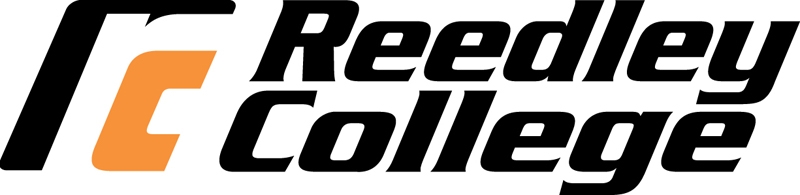 (Including Reedley, Madera, and Oakhurst Campuses)Disabled Students Programs & Services Program Review - Cycle FourProgram Review Self-Study: Hybrid ProgramsPlease respond to the following statements in order, as appropriate for your program. They are designed to create a thread of narration.  I.  General InformationA. List the Instructional Area(s)B.  The program is offered (please select all appropriate locations): Reedley College	Madera Center	Oakhurst Site	Distance EducationIf program is offered at more than one campus site, these sites must be referenced where appropriate.C.  List California Community College Chancellor’s Office Taxonomy of Programs (TOP) Code (found on Blackboard—RC Program Review, Documents, Handbook and Supporting Documents) D.  General description of program(s) or service(s) offered:  D1. Current staffing (full-time and part-time faculty, staff, student aides, etc.);Reedley College DSP&S*% of division calculated using total from RC, MC and OC due the way DSP&S is budgeted.Madera Center DSP&S*% of division calculated using total from RC, MC and OC due the way DSP&S is budgeted.Oakhurst Center DSP&S*% of division calculated using total from RC, MC and OC due the way DSP&S is budgeted.D2. Listing of courses in the program area including transfer/degree applicable, degree applicable/non-transfer, non-degree applicable, and non-credit;   D3. List of degrees and certificates; D3. Does your program allow AP credit; Yes	NoExplain: D4. Does your program have articulation agreements (eg. 2+2, Occutrack); Yes	NoExplain: D5. Brief facilities overview;D6. Equipment requirements including ongoing maintenance requirements and costs;D7. Supply requirements, if any.E. Mission and Strategic PlanE1.  Describe how your program supports the College Mission Statement. Give a few specific examples.E2.  Describe how your program supports the College Strategic Plan. Give a few specific examples in the following chart.  Actions and results are to be updated annually as a part of the Program Review Annual Report due each May 1.F. In the table below, list only the recommendations deemed substantiated by the Program Review Committee from the previous Program Review and the implementation status of each.  Include in the status column any barriers encountered.  Add or delete rows as needed.Previous Program GoalsG. If applicable, in the table below, list the recommendations from the previous accreditation report and the status of each.  Include in the status column any barriers encountered. Previous ACCJC or Other Accreditation RecommendationsII. Quantitative Analysis  These data provide an initial and important framework for review of programs and the program as a whole, for all campus sites. You may choose to only include data which is conclusive to your review and program goals.  State why any data sets are not analyzed (ie. In line with the College).  You must reference all campus sites where appropriate.Please note that these data should be integrated with the qualitative analysis and SLO assessment to help support your Summary Statements & Goals Insert suitable tables provided and formatted by the Institutional Researcher in your report. Additional graphs and charts are acceptable. Please be sure to label tables and charts and reference them by number in the narrative. A.  Provide short written comparative and trend analyses examining program and overall college trends for the data elements listed below.  DEVELOPMENTAL SERVICES INSTRUCTION DATA ANALYSIS
The following data is based only on students who were enrolled in Developmental Services course offerings during the years indicated for each college location.

According to the data, for the majority of the time frames listed, students who were enrolled in Developmental Services courses were enrolled as part-time students.  This is consistent for both Reedley College and the Madera Center.  Over the 5-year cycle being reviewed, the Madera Center experienced inconsistency with course offerings.  The center was unable to offer courses for 3 semesters (Fall 2012, Spring 2013, and Fall 2013) due to budget cuts and lack of a qualified instructor. Enrollment tends to increase with consistency of course offerings each semester.  
The Developmental Services Course Students charts above shows the data only for students who were enrolled in at least one DEVSER course offered at the indicated location. Developmental Services course offerings are most often used as support classes for students with disabilities.  The average GPA may be skewed in a downward direction because of the DSP&S students who are taking all credit/no credit courses and will therefore have a 0.0 term GPA even with successfully passing all their courses.  This applies to the majority of DEVSER courses and many developmental ESL and English courses.  The retention and successful completion rates indicate that these classes are serving the intended purpose.  The high success and retention rates indicate that students who are enrolled in DEVSER courses are persisting which will help them build the foundation they need to move on and be successful in general course offerings or employment.  These students are closely monitored by instructors and DSP&S counselors so that if they are not being successful alternatives are considered in a timely manner. 
  The above is course-specific data provided by the Reedley College Institutional Researcher for courses offered during the Spring 2015 semester.  DSP&S has developed a strategic rotation to offering developmental services courses so students can take individual course offerings over the course of several academic years.  This has improved our ability to support students in successfully completing the Developmental Services Certificate in Life Skills and/or in transitioning into general course offerings.  According to the data charts above, the category which has shown the greatest amount of fluctuation is students between the ages of 0-19.  For Reedley College, the most dramatic difference is between Spring 2014 and Spring 2015.  Due to changes in the matriculation timeline and dual enrollment, the DSP&S program did not offer the Transition to College class at high school campuses during the Spring 15 semester.  The Transition to College services continued to be offered at the program level, but the instructional component was moved to be offered during the Fall 15 semester during the student’s first semester on campus. For the Madera Center there was a significant increase in the 20-24 age range for Spring 2015.  It is unclear why this happened, but it may be related to increased DSP&S counselor staffing that began in Fall 2014.   The data charts above shows the gender breakdown ratio of males to females throughout the past five years.  For Reedley College there has been an increase in the percentage of males taking Developmental Services courses in comparison to females while the opposite trend has occurred within Developmental Services courses at the Madera Center.     
According to the data charts above, out of the six ethnicity categories, the significantly largest is the Hispanic category for both Reedley College and the Madera Center.   This correlates to the makeup of the areas surrounding Reedley College and the Madera Center.  Currently, there is only one part-time staff member that is fluent bilingual with Spanish.  Future considerations would be to gain more employees within DSP&S that speak Spanish in order to better meet the needs of the student population. DSP&S PROGRAM DATA ANALYSIS
DSP&S uses qualitative and quantitative data to assess and measure DSP&S outcomes, program quality, and success of students using DSP&S. DSP&S measures program outcomes by student participation in DSP&S. Using quantitative data to analyze and compare the total number of students served with a verified primary/secondary disabilities and the total number of services/accommodations provided from semester to semester and year to year provides an effective method of evaluating program outcomes.  DSP&S is highly dependent on participation numbers because program funding from the CCCCO is directly tied to services provided and, therefore, allocation is totally dependent on providing at least four services per verified student/disability. DSP&S also analyzes general demographic data (age, gender, ethnicity) and disability data (types of disability served) to ensure the students’ needs are being met and adaptation to any changes in enrollment trends among students with disabilities. Finally, end of the year reports, annual performance reports, program reviews, accreditation, and other reports/recommendations from such reports are also incorporated into the analysis of program outcomes. In addition, DSP&S program quality is also partially measured through qualitative assessments and discussions derived from methods such as the DSP&S Advisory Committee, Student Services Student and Faculty/Staff Assessments, and suggestions made verbally and/or in written form to the DSP&S office. DSP&S faculty and staff consistently discuss requests, recommendations, and concerns during the monthly department meetings to improve implementation of programs and services.   DSP&S has historically had a very difficult time obtaining program-specific data from Datatel.  The data pulled by the Reedley College Institutional Researcher most often does not align with internal data maintained by the program. This issue is experienced during each MIS reporting period as well.  DSP&S works with district office to complete MIS reporting each semester.  DSP&S staff work with district office to identify discrepancies between the numbers of students reported based on information pulled from Datatel and the internal data tracking maintained by the department.  The chart below indicates the number of students reported through the MIS process.  The data clearly demonstrates that each year more students are accessing services through DSP&S.  We anticipate that this will continue to grow further as the college increases enrollment.  The information below was compiled using a combination of internal data (SARS) and the MIS data reported to the CCCCO.  The MIS data is all reported under Reedley College and is not broken out by individual campus/center locations because funding for DSP&S is all allocated to Reedley College and distributed from the main campus to cover DSP&S program and services at each location.  The data for the time frame reviewed includes Reedley College, the Madera Center campus, the Oakhurst Center campus and Willow International (which is now Clovis Community College).  Starting with the 2015-2016 reporting year, Clovis Community College will be completing separate MIS reporting. At the rate the Reedley College, Madera Center and Oakhurst Center caseloads are growing, it is not anticipated that Reedley College reporting numbers will be significantly impacted with the separation of reporting now that Clovis is official a College.  In October 2015, Title V updates were finalized and the MIS reporting requirements will be changing with the start of the 2016-2017 reporting year. Some of the changes include revision to the disability categories and removal of primary/secondary disability reporting component. Colleges are strongly encouraged to begin implementation planning of the new requirements during the Spring 2016 semester in preparation for the new reporting requirements starting with the Summer 2016 MIS submission.     The above chart is a comparison of the internal program data as compared to what the CCCCO accepted during the MIS submission process.  Each academic year there is a discrepancy between what DSP&S staff inputs into Datatel to be identified as reportable and what the Datatel report actually shows. CCCCO will only accept the Datatel report, but this is not always accurate.  Much time has been spent towards identifying discrepancies and why this occurs. At this time there have been some reasons identified (such as contacts at a combination of locations).  These issues are corrected as they are found, however it is not always possible to determine why a student is not being captured (or why a student who should not be captured shows up on the report).  The process of identifying discrepancies and looking at each student file to identify the potential issues is very time intensive.  DSP&S continues to do the best it can and is hopeful that the new Title V reporting requirements and improved SARS to Datatel mapping will help to simplify data input and streamline some of the issues.  The majority of students continue to be served under the “other” category, which includes ADHD, autism spectrum disorders, and other medical conditions.  Most of the students who are in the “Other” category have learning and/or attention problems.  These students often come to us from the K-12 system with a history of receiving services for special education.  This history can serve as a basis for initial services and then as the student is evaluated at the college level it is determined which category/categories is most appropriate. The next highest category is “Learning Disabled”, followed by “Psychological Disability.”   Many students are able to be served under the “Learning Disabled” or “Developmentally Delayed” category after further evaluation has been completed.  The assessment of students is a cooperative process between the DSP&S counselor and the DSP&S Learning Disability Specialist. The full-time Learning Disability Specialist position has been funded since 2002 on a year-to-year basis through a combination of funds from DSP&S and State/Federal (Workability III & SSS) grant contracts within the DSP&S program. This means that if the grant contracts were to not be renewed this position would most likely be eliminated.  This would be devastating to DSP&S due to the large number of students served in assessment of learning disabilities, specialized tutoring, special instruction, faculty in-servicing and support of other campus program efforts (SARP, Veterans Resource Center, etc.).  In terms of the number of service contacts per student, there tends to be significant fluctuation due to the differences in individual student needs as well as the DSP&S programs in which the student may be participating.  In order for DSP&S to claim and receive funding for a student, there must be a minimum of four contacts/services provided during each academic year.  Due to the nature of the WAIII and SSS programs, students participating in those programs frequently have significantly more than the minimum number of contracts.  DSP&S is aware that not all contacts/services have been accurately tracked for statistical purposes, however efforts have been made to improve this through the implementation of SARS and internal office protocols and in the consolidation of codes being used. In addition, DSP&S is aware that not all contacts entered into SARS have made it over to Datatel via the automated mapping process.  This issue is being addressed and corrected as it is found and the need to monitor for errors recognized.  This does create a workload issue which takes time away from serving students.    According to the data chart above, out of all the types of contacts and services provided to students through Reedley College DSP&S, the overwhelming majority dealt with Academic Counseling.  This demonstrates the significant demand for specialized academic counseling services with a DSP&S counselor.  With the implementation of SB 1456 and registration priorities, Student Education Plans and Transfer Counseling have also consistently been in high demand.  Some important items of concern: data shows there needs to be a focus on data input for tracking purposes at the various sites for HTC use, LD services, mobility assistance, and testing accommodations.  The transition to SARS has assisted with this in regards to alternate media tracking, LD Services and test accommodation tracking, however based on the data pulled by the institutional researcher we have confirmed that those contacts in SARS are not always making it over to Datatel, therefore, creating inaccuracies with the information pulled.  DSP&S staff will need to continue to develop and implement strategies to ensure all contacts are captured in order to improve the accuracy of future report data.Adaptive Computer Lab contacts above are not accurate in regards to the actual use of the labs at all sites.  In Summer 2015, the Reedley College DSP&S share drive which was used to house internal data became corrupt from a virus and significant amounts of information was lost.  These contacts reflect what was in Datatel only.  DSP&S is moving toward using SARS Trak for students checking in to use the HTC.  This should provide more accurate information in the future.  Other accommodations/services that will be tracked in the future using SARS include Mobility Services, Testing Accommodations, and LD Strategy Advising.  Special Areas of Interest (Captured through SARS Data) Test Proctoring AccommodationsIn the data charts above, the totals for 2010-2011 and 2011-2012 are based on testing contacts in Datatel which are not an accurate representation of the actual use of this accommodation.  During those academic years, testing contacts were only entered if needed for MIS claiming purposes. Starting Fall 2012, DSP&S test proctoring was scheduled through SARS.  Therefore, Fall 2012-Spring 2015 is based on SARS Data and is an excellent representation of the demand for this mandated accommodation.  Facility space and the implementation of test accommodations continues to be a major DSP&S concern. In Spring 2015 Reedley College designated Hum 59 to be the “Testing Center” and identified that this space would be primarily focused on addressing the test proctoring needs of DSP&S students with testing accommodations.  DSP&S supported this college effort through purchasing adaptive furniture and equipment necessary to effectively serve the DSP&S students in this area.  In fall 2015, furniture and equipment was installed though staffing became and has continued to be an issue.  The college is in the process of hiring an assessment technician who will work with the assessment coordinator to fully staff the Testing Center.  DSP&S has agreed to support the Testing Center with a permanent part-time 19hr/week aide, and it was agreed that the college would support a second aide. The assessment technician and aide positions have yet to be filled.  Test accommodation use continues to grow and use of the facility is vital to appropriately implement this mandated accommodation.  As of Fall 2015, this facility has only been used for Fall 2015 finals due to staffing constraints.  Learning Disability Assessment and Advising ServicesThe data in the above chart for LD Assessment and Eligibility is based on internal data maintained by the Learning Disability Specialist.  The LD Advising contact data was gathered based on SARS Data – prior to SARS implementation there was not a consistent system in place to track LD Advising contacts, therefore, no data on this is available for the 10-11 academic year.As identified above, the LD Specialist plays a major role in supporting students in regards to eligibility. Due to the rural nature and low socioeconomic status of many students coming to Reedley College, most students would be unable to participate in private assessment for disability verification purposes.  Having this service available on campus supports students by decreasing the barriers that would otherwise hinder their ability to participate and thereby access the DSP&S support services that help them to be successful.  In addition, the advising role of the LD Specialist supports students in successfully navigating coursework, understanding their learning style, adapting study methods, and test taking strategies through the provision of specialized advising services. B.  List the modes of delivery of instruction your program uses (F2F, DE, LGI, hybrid, virtual hybrid).C. Use any conclusive comparison data provided/requested* to analyze the success of the modes listed in B above. DSP&S ProgramThe data in tables above were compiled by the Reedley College Institutional Researcher during Fall 2015.  This institutional researcher left the college prior to completing the Madera and Oakhurst tables.  The data group is composed of a query for any student who had one or more primary or secondary disability related contact entries during the identified academic year.  This would capture all verified students who used one or more DSP&S service provisions.  The average GPA may be skewed in a downward direction because of the DSP&S students who are taking all credit/no credit courses and will therefore have a 0.0 term GPA even with successfully passing all their courses.  This applies to the majority of DEVSER courses and many developmental ESL and English courses.  Developmental Services InstructionThe above information regarding GPA, Retention and Success Rates for DEVSER course instruction is discussed above on pages 24 & 25.D.  How many students served by program/services area in the past year? How does this compare with past years?This is addressed above for the DSP&S Program on page 30.This is also addressed above for the Developmental Services Instruction on pages 26-28.E.  Analyze how the program’s historical funding patterns have impacted the programDSP&S receives an allocation from the state each academic year.  According to the CCCCO, the DSP&S allocation is not intended to cover all costs related to implementation of the DSP&S program and the expectation is that the college will provide additional support.  Based on end-of-the-year reporting, the future program budget then is partially related to the amount of funding support the college provides above and beyond the program allocation. The chart below indicates the CCCCO allocation for each academic year indicated.  The instructional budget summary and non-instructional budget summary charts indicate the total expenditures for DSP&S by the college.  This includes the DSP&S allocation as well as additional funding such as categorical grants (WAIII and SSS) and college effort related expenditures to support the DSP&S program.  Instructional Budget Summary (to be completed by Dean)Non Instructional Budget Summary (to be completed by Dean)III. Student Learning OutcomesA. Describe in what ways the program maintains an ongoing, collegial, self-reflective dialogue about the continuous improvement of student learning, including work with adjunct faculty.  Provide examples.DSP&S staff and faculty continually communicate about the program needs and problem solves student barriers to success as they arise.  DSP&S has representation on the majority of campus committees to facilitate integration of services for students.  Developmental Services course instructors are supported by regular contact with counselors and the Learning Disability Specialist.  Adjunct DSP&S counselors have consistent contact with full-time DSP&S counselors to support ongoing training and consistency for students.  Developmental Services course instructors complete course SLO assessments according to the established timeline and in collaboration with full-time DSP&S faculty.  DSP&S Strategic Planning meetings occur several times a semester and are used to discuss areas of concern, areas of growth, and areas of improvement.  B.  Include the hyperlink(s) for the course and program/degree/certificate to GELO mapping grid as it is stored in your Blackboard SLO Assessment folder here. https://scccd.blackboard.com/webapps/blackboard/content/listContent.jsp?course_id=_23199_1&content_id=_1023977_1C.  Identify and describe the processes and procedures that the program/services area uses to assess and measure outcomes.  List the best ways to measure the quality and success of your program. If a student or staff questionnaire has been developed, validated by institutional researcher, and administered, please report results.  Data is gathered according to the established timeline at the end of each spring semester.  The best ways to measure the quality and success of the DSP&S program is through a multi-faceted evaluation process. This process should look at data from multiple sources such as Datatel and SARS for the quantitative information needed for the PLO, instructor assessment for the course SLO, and student/faculty/staff/administrative subjective feedback for their perception of service quality.   DSP&S Program Learning Outcomes from Cycle 3Access:  10% of Reedley College students will complete the disability verification process and access DSP&S Services as measured by the total number of students claimed on the DSP&S MIS report.*Total college enrollment data pulled from the SCCCD IR Annual Headcount ReportInitially the 10% number was based on the national average of people with disabilities increased by 2% because community college students tend to have disabilities at a higher rate than the national norm.  Due to the limited staffing at all sites, DSP&S continues to underserve the college population.  One of the program goals is to increase staffing so that more students can be served.  Accommodate:  Students with verified disabilities will increase their utilization of alternate media, testing accommodations and mobility services service accommodations by 3% per year.*The above Data is based on SARS and combined totals for RC/MC/OC.This data shows that the program has met the goal for the majority of the years over the last cycle.  The increase in numbers from 2010-2012 compared to 2012-2015 for test accommodation appointments is directly related to the implementation of SARS and increased consistent staffing at the Madera Center and Oakhurst Centers.  This data supports the programs continued need for testing centers at each site.   The data also supports the need for alternate media production.  The increase between 2013-2014 and 2014-2015 is most likely related to an increase in students being served as well as implementation of the web-based version of Kurzweil which made this accommodation more accessible for students.  Advance:  3% of verified DSP&S students receiving access, accommodation and advocacy services will complete their educational goals as measured by the number of certificate, degree and transfers.	The above data was unable to be gathered by the RC institutional researcher so alternate data collection methods were used.  The total verified students advancing include only completion of programs that were reported to the CCCCO (it will not include “certificates in” that are not state approved but are awarded by the college/programs internally).  At this time there is not a tracking system in place to accurately pull data regarding these non-state approved certificates.  Additionally, the data regarding transfers was pulled from the annual performance reports for the DSP&S SSS program.  This data will not include any verified DSP&S students that transferred who were not participating in the SSS program.  Based on the available data, DSP&S met the outcome goal for advancing students.  Due to the data gather challenges, DSP&S has decided that 3% is an appropriate goal and will continue to evaluate whether the percentage should increase in the future.  D.  Give a brief overview of the course assessments completed during the last five years, highlighting any results and action plans that have been particularly helpful in improving student learning and your program.  Provide all Course SLO Assessment Report Forms for your program in appendix A.E.  Give an overview of the program/degree/certificate assessments completed during the last five years, highlighting any results and action plans that have been particularly helpful in improving student learning and your program.  Provide all Instructional Program/Degree/Certificate SLO Assessment Report Forms for your program in appendix B.F.  Based on your assessments, have you identified additional resources needed to support the improvement of student learning or remedy any gaps you have found within your program (ie. staff development/training, equipment, technology, guest speaker, etc.)?  Be sure to include these in your goals with appropriate page number references.V. Qualitative AnalysisA.  Describe future trends or current best practices in teaching and learning unique to your area which are likely to influence your discipline.  How will students be affected by these trends? As previously stated, in October 2015, Title V updates to the DSP&S reporting and funding model were finalized and the MIS reporting requirements will be changing with the start of the 2016-2017 reporting year. Trainings regarding these updates are scheduled for February/March 2016.  DSP&S will begin preparation for implementation of the changes shortly after the trainings occur.  The changes include revision to the disability categories and removal of the primary/secondary disability reporting component. This will require some programming changes in both SARS and Datatel.  In addition, DSP&S forms will need to be updated in order to align with the new requirements.  In addition, the DSP&S funding allocation model is also being revised.  We are unsure at this time the exact effect this will have on the program allocation.  One of the major changes include changes to the weights connected to the reported student disability codes (aligned with the revised disability codes). Additionally, there is another proposal to increase the funding related to college effort (from 10% to 20%).  This proposal has the potential to significantly impact the program budget, especially if the college does not provide college effort.  College effort is not a district match (like is required for DHH funding) but is intended to help reimburse the college for contributions to cover the required accommodations per the ADAA.  According to the CCCCO, the DSP&S allocation model is not intended to cover all costs related to this and the expectation is that the college will provide additional support.  Based on end-of-the-year reporting, the future program budget then is partially related to the amount of funding support the college provides above and beyond the program allocation.   Enrollment is another trend that will affect DSP&S.  Reedley College and its centers are in growth mode.  This means more students are enrolling, which in turn will increase the number of students needing DSP&S services and accommodations.  In addition, there are changes in the UC and CSU systems that are changing acceptance rates. Students who are not accepted into these institutions often turn back to the community college system to further prepare for transfer.   B.  Describe and include rationale for any curriculum changes anticipated in the next 5 years. (If not applicable leave blank)C.  Discuss how your program meets the needs of the College’s diverse student:C1.  High-quality instruction of varying delivery modes and teaching methodologies.  Provide examples.C2. Discuss course offerings, (ie. times, location, delivery, etc.), identifying any needs that are not met.  Provide examples.C3.  Appropriate breadth, rigor, sequencing, and completion time.   Provide examples.D.  Describe what your program has done to create links with support services or other instructional programs, if any.E  Describe any community or other institution partnerships or collaboration of which your program has had a part.F. Describe how your program provides equitable access to all of its students by providing appropriate, comprehensive, and reliable services to students regardless of service location or delivery method.G. As applicable, describe the ways in which your program assures the security, maintenance, and reliability of services provided either directly or through contractual arrangement.   Describe how your program evaluates these services to ensure their effectiveness.V. Summary StatementA.  Describe the major conclusions reached based on this report’s quantitative and qualitative analyses and evaluation of the assessment of student learning outcomes.B.  Based on the conclusions above, complete the table below.  Use these goals to inform annual budget worksheet.   Add rows as needed.0=Required for the function of the program1=Would help program function2=Would enhance program3=desired, but not required for function of the program*As supported primarily by the report’s quantitative and qualitative analyses and evaluation of the assessment of student learning outcomesStudent Learning Outcome Assessment TimelineComplete the following chart indicating which year course, program, degree, and certificate outcomes will be completed.  Each course must be assessed at least once during this timeframe.  The program may conduct as many assessments of a single course, program, degree, or certificate as is meaningful.Curriculum Revision TimelineThis Curriculum Revision Timeline will be tracked by the Curriculum Chair.  Add/delete rows as needed.Appendix A: Insert All Course Assessment Reporting Forms Here.Course/Departmental Assessment Report for InstructionPlease complete a form for each course.Date: May 20, 2011Contact Person: Lucy PainterDepartment: DSP&SCourse Name and Number: Devser 212 - 57005Assessed Course SLO(s): 1-3Identify at least three components of living a healthy lifestyle.Describe at least three ways that your feelings affect your health.Identify at least three ways to decrease stress.   Describe your assessment timeline, including a rationale for your decision:Assessments are completed throughout the course of the semester through the use of tests/quizzes, discussions and assignments.  SLO’s are evaluated in multiple ways in order to more effectively assess whether student has completely grasped the concepts discussed.  Institutional Outcome Alignment:      Which institutional outcome(s) is central to your course?Communication SkillsInterpret various types of written, visual, and verbal information.Organize ideas and communicate precisely and clearly to express complex thoughts both orally and in writing.Critical Thinking and Information LiteracyAnalyze quantitative information and apply scientific methodologies.Employ critical and creative modes of inquiry to solve problems, explore alternatives, and make decisions.Synthesize researched information obtained from accurate, credible, and relevant sources to support, advance, or rebut an opinion.Global and Community LiteracyAnalyze the fine arts, humanities, and social sciences from cultural, historic, and aesthetic perspectives.Apply historical and contemporary issues and events to civic and social responsibility.Demonstrate sensitive and respectful treatment of a variety of ethnic, religious, and socioeconomic backgrounds.Personal DevelopmentAssess current knowledge, skills, and abilities to further develop them and apply them to new situations.Incorporate physical and emotional principles to make healthy lifestyle choices.Make ethical personal and professional choices.Assessment Assignments and/ or Instruments:      Which were used to assess the SLO?Please attach any instruments used for assessment (rubrics, checklists, surveys, etc.). See Attached.What is your expected level of achievement for measuring success? At least 80% of students should be able to identify at least three components of living a healthy lifestyle. At least 80% of students should be able to describe at least three ways that your feelings affect your health. At least 80% of students should be able to identify at least three ways to decrease stress.  Assessment Results:What did members of your program learn from the assessment of the outcome? Did the assessment work, and if not, what needs to be revised?Outcome #1:  72.22% proficient, 5.56% satisfactory (77.78% overall)Outcome #2:  66.67% proficient, 11.11% satisfactory (77.78% overall)Outcome #3:  72.22% proficient, 16.67% satisfactory (88.89% overall)The course was completely revised in terms of instruction during the SP11 semester.  The course workbook, assignments, quizzes and exams were all re-configured in an effort to make the course more meaningful and related to accomplishment of the SLO’s.  Student ability levels varied significantly and there were a high number of ATP students with moderately severe cognitive delays enrolled.  This high level of ATP students and students with lower level cognitive skills unquestionably played a significant role with overall achievement of SLO’s.  Taking into consideration the above, overall the SLO assessment results indicate positive outcomes for this course.  Curriculum will continue to be enhanced with inclusion of new/updated information each time the course is offered.   Action Plan:Based on the assessment results, what changes, if any, are planned to increase student success? When will they be implemented? Please check any appropriate boxes and provide a brief description with a timeline for changes.Results are positive—no changes to be madeConduct further assessment related to the issue and outcomeUse new or revised teaching methods (e.g., more use of group work, new                            lecture, etc.) Develop new methods of evaluating student workPlan purchase of new equipment or supplies needed for modified student       ActivitiesMake changes in staffing plans (e.g., modified job descriptions, requests for       new positions, etc.)Engage in professional development about best practices for this type of       class/activityRevise the course sequence or prerequisitesRevise the course syllabus or outline (e.g., change in course topics)Unable to determine what should be doneOther:     Provide a brief description with a timeline for changes:No changes needed at this time.Course/Departmental Assessment Report for InstructionPlease complete a form for each course.Date: March 2012Contact Person: Lucy PainterDepartment: DSP&SCourse Name and Number: Devser 213 - 56549Assessed Course SLO(s): 1-3Demonstrate the use of “I” statements to introduce themselves/disability.State at least 3 disability limitations created by their specific disability.Identify at least 3 appropriate ways to self-advocate for a specific scenario. Describe your assessment timeline, including a rationale for your decision:Assessments are completed throughout the course of the semester through the use of presentations, tests/quizzes, discussions and assignments.  SLO’s are evaluated in multiple ways in order to more effectively assess whether student has completely grasped the concepts discussed.  Institutional Outcome Alignment:      Which institutional outcome(s) is central to your course?Communication SkillsInterpret various types of written, visual, and verbal information.Organize ideas and communicate precisely and clearly to express complex thoughts both orally and in writing.Critical Thinking and Information LiteracyAnalyze quantitative information and apply scientific methodologies.Employ critical and creative modes of inquiry to solve problems, explore alternatives, and make decisions.Synthesize researched information obtained from accurate, credible, and relevant sources to support, advance, or rebut an opinion.Global and Community LiteracyAnalyze the fine arts, humanities, and social sciences from cultural, historic, and aesthetic perspectives.Apply historical and contemporary issues and events to civic and social responsibility.Demonstrate sensitive and respectful treatment of a variety of ethnic, religious, and socioeconomic backgrounds.Personal DevelopmentAssess current knowledge, skills, and abilities to further develop them and apply them to new situations.Incorporate physical and emotional principles to make healthy lifestyle choices.Make ethical personal and professional choices.Assessment Assignments and/ or Instruments:      Which were used to assess the SLO?Please attach any instruments used for assessment (rubrics, checklists, surveys, etc.). See Attached.What is your expected level of achievement for measuring success? At least 80% of students should be able to demonstrate the use of “I” statements to introduce themselves/disability.  At least 80% of students should be able to state at least 3 disability limitations created by their specific disability.  At least 80% of students should be able to identify at least 3 appropriate ways to self advocate for a specific scenario.  Assessment Results:What did members of your program learn from the assessment of the outcome? Did the assessment work, and if not, what needs to be revised?Outcome #1:  100% proficient, 0% satisfactory (100% overall)Outcome #2:  100% proficient, 0% satisfactory (100% overall)Outcome #3:  90% proficient, 10% satisfactory (100% overall)The course was completely revised in terms of instruction in Fall 2010 and improvements were made again to course instruction methods and assignments the during Fall 2011 semester.  The course workbook, assignments, quizzes and exams were all re-configured in an effort to make the course more meaningful and related to accomplishment of the SLO’s.  Ability levels of students enrolled in this class vary significantly.  The outcome assessments are significantly positive. This course will be offered on a rotational basis with Devser 212 and Devser 214.  Curriculum will continue to be enhanced with inclusion of new/updated information each time the course is offered.   Action Plan:Based on the assessment results, what changes, if any, are planned to increase student success? When will they be implemented? Please check any appropriate boxes and provide a brief description with a timeline for changes.Results are positive—no changes to be madeConduct further assessment related to the issue and outcomeUse new or revised teaching methods (e.g., more use of group work, new                            lecture, etc.) Develop new methods of evaluating student workPlan purchase of new equipment or supplies needed for modified student       ActivitiesMake changes in staffing plans (e.g., modified job descriptions, requests for       new positions, etc.)Engage in professional development about best practices for this type of       class/activityRevise the course sequence or prerequisitesRevise the course syllabus or outline (e.g., change in course topics)Unable to determine what should be doneOther:     Provide a brief description with a timeline for changes:No changes needed at this time.Course/Departmental Assessment Report for InstructionPlease complete a form for each course.Date: May 2012Contact Person: Lucy PainterDepartment: DSP&SCourse Name and Number: Devser 214 - 50770Assessed Course SLO(s): 1-3Fill in a structure chart of state/federal/local governments.Identify at least 3 rights they have as a student with a disability at Reedley College.Identify at least three rights they have as a citizen of the United States. Describe your assessment timeline, including a rationale for your decision:Assessments are completed throughout the course of the semester through the use of tests/quizzes, discussions and assignments.  SLO’s are evaluated in multiple ways in order to more effectively assess whether student has completely grasped the concepts discussed.  Institutional Outcome Alignment:      Which institutional outcome(s) is central to your course?Communication SkillsInterpret various types of written, visual, and verbal information.Organize ideas and communicate precisely and clearly to express complex thoughts both orally and in writing.Critical Thinking and Information LiteracyAnalyze quantitative information and apply scientific methodologies.Employ critical and creative modes of inquiry to solve problems, explore alternatives, and make decisions.Synthesize researched information obtained from accurate, credible, and relevant sources to support, advance, or rebut an opinion.Global and Community LiteracyAnalyze the fine arts, humanities, and social sciences from cultural, historic, and aesthetic perspectives.Apply historical and contemporary issues and events to civic and social responsibility.Demonstrate sensitive and respectful treatment of a variety of ethnic, religious, and socioeconomic backgrounds.Personal DevelopmentAssess current knowledge, skills, and abilities to further develop them and apply them to new situations.Incorporate physical and emotional principles to make healthy lifestyle choices.Make ethical personal and professional choices.Assessment Assignments and/ or Instruments:      Which were used to assess the SLO?Please attach any instruments used for assessment (rubrics, checklists, surveys, etc.). See Attached.What is your expected level of achievement for measuring success? At least 80% of students should be able to fill in a structure chart of state/federal/local government.  At least 80% of students should be able to identify at least three rights they have as a student with a disability at Reedley College.  At least 80% of students should be able identify at least three rights they have as a citizen of the United States.Assessment Results:What did members of your program learn from the assessment of the outcome? Did the assessment work, and if not, what needs to be revised?Outcome #1:  15.38% proficient, 61.54% satisfactory (76.92% overall)Outcome #2:  79.92% proficient, 0% satisfactory (79.92% overall)Outcome #3:  79.92% proficient, 0% satisfactory (79.92% overall)This semester, this course was offered for the first time. The course workbook, assignments, quizzes and exams were developed and revised throughout the semester in an effort to establish curriculum that addressed the SLO’s and the learning needs of the students enrolled in the class.  The cognitive level of students enrolled in the class was fairly consistent.  The SLO assessment indicates that each SLO was very close to meeting the acceptable percentage desired.  This course will be offered on a rotational basis with Devser 212 and Devser 214.  Curriculum will continue to be enhanced with inclusion of new/updated information each time the course is offered.   There is a need to develop more simplified curriculum resources. Action Plan:Based on the assessment results, what changes, if any, are planned to increase student success? When will they be implemented? Please check any appropriate boxes and provide a brief description with a timeline for changes.Results are positive—no changes to be madeConduct further assessment related to the issue and outcomeUse new or revised teaching methods (e.g., more use of group work, new                            lecture, etc.) Develop new methods of evaluating student workPlan purchase of new equipment or supplies needed for modified student       ActivitiesMake changes in staffing plans (e.g., modified job descriptions, requests for       new positions, etc.)Engage in professional development about best practices for this type of       class/activityRevise the course sequence or prerequisitesRevise the course syllabus or outline (e.g., change in course topics)Unable to determine what should be doneOther: Develop simplified curriculum resources.Provide a brief description with a timeline for changes:By the next time this course is offered, the workbook and course curriculum will have been simplified to include decreased paragraph/page style text, more bullet style information, simplified charts.  It was also determined that more frequent quizzes and shorter mid-term and final exams are necessary.Course/Departmental Assessment Report for InstructionPlease complete a form for each course.Date: May 25, 2012Contact Person: Melissa AffeldtDepartment: DSP&SCourse Name and Number: Devser 240 - all RC SectionsAssessed Course SLO(s): Demonstrate the ability to complete the following steps in the matriculation process; complete the college application, complete the college orientation, complete the placement test evaluation, schedule a DSP&S counseling appointment.Identify the financial aid application process.Describe available campus resources Describe your assessment timeline, including a rationale for your decision:This flow creates a build up to the skills that students will need to actively assist themselves in utilizing campus resources effectively once they are physically on the college campus and in college courses.  The activities used to assess the SLO’s are combined with in-class discussions and activities that allow full assessment of whether the student has mastered knowledge of the information.Institutional Outcome Alignment:      Which institutional outcome(s) is central to your course?Communication SkillsInterpret various types of written, visual, and verbal information.Organize ideas and communicate precisely and clearly to express complex thoughts both orally and in writing.Critical Thinking and Information LiteracyAnalyze quantitative information and apply scientific methodologies.Employ critical and creative modes of inquiry to solve problems, explore alternatives, and make decisions.Synthesize researched information obtained from accurate, credible, and relevant sources to support, advance, or rebut an opinion.Global and Community LiteracyAnalyze the fine arts, humanities, and social sciences from cultural, historic, and aesthetic perspectives.Apply historical and contemporary issues and events to civic and social responsibility.Demonstrate sensitive and respectful treatment of a variety of ethnic, religious, and socioeconomic backgrounds.Personal DevelopmentAssess current knowledge, skills, and abilities to further develop them and apply them to new situations.Incorporate physical and emotional principles to make healthy lifestyle choices.Make ethical personal and professional choices.Assessment Assignments and/ or Instruments:      Which were used to assess the SLO?Please attach any instruments used for assessment (rubrics, checklists, surveys, etc.).SCCCD Online Application – completion confirmed via DatatelFAFSA – completion confirmed via financial aid office/FAFSA websiteDSP&S Intake & appointments – confirmed via DSP&S officePlacement Test – completion confirmed via DatatelOnline Orientation – completion confirmed via completion certificateCampus Tour/Available resources – confirmed attendance by instructor, class discussion regarding understanding of available resources.What is your expected level of achievement for measuring success? 80 % of students should be able to demonstrate the ability to complete the following steps in the matriculation process; complete the college application, complete the college orientation, complete the placement test evaluation, schedule a DSP&S counseling appointment. 85% of students should be able to identify the financial aid application process.  80% of students should be able to describe available campus resourcesAssessment Results:What did members of your program learn from the assessment of the outcome? Did the assessment work, and if not, what needs to be revised?Outcome #1:  60.74% proficient, 24.44% satisfactory (85.18% overall)Outcome #2:  61.48% proficient, 20.74% satisfactory (82.22% overall)Outcome #3:  73.33% proficient, 14.07% satisfactory (87.4% overall)Overall the majority of students were able to meet the SLO’s for this course.  Overall students exiting this course are better prepared to navigate the college campus and the resources available to them. At this time no major revisions are necessary, however individual assignment specifics are altered on a semester basis depending on the ability level of students enrolled in the class and campus resources available.   Action Plan:Based on the assessment results, what changes, if any, are planned to increase student success? When will they be implemented? Please check any appropriate boxes and provide a brief description with a timeline for changes.Results are positive—no changes to be madeConduct further assessment related to the issue and outcomeUse new or revised teaching methods (e.g., more use of group work, new                            lecture, etc.) Develop new methods of evaluating student workPlan purchase of new equipment or supplies needed for modified student       ActivitiesMake changes in staffing plans (e.g., modified job descriptions, requests for       new positions, etc.)Engage in professional development about best practices for this type of       class/activityRevise the course sequence or prerequisitesRevise the course syllabus or outline (e.g., change in course topics)Unable to determine what should be doneOther:     Provide a brief description with a timeline for changes:No changes needed at this time.Course/Departmental Assessment Report for InstructionPlease complete a form for each course.Date: May 17, 2012Contact Person: Barry LewisDepartment: DSP&SCourse Name and Number: Devser 241 Bridge to College MathAssessed Course SLO(s): Demonstrate ability to read and write whole numbers, apply the arithmetic operations of addition, subtraction, multiplication, and division on whole numbers, apply concepts and calculation of addition, subtraction, multiplication and division in word problems. Describe your assessment timeline, including a rationale for your decision:Assessment is conducted throughout the semester, approximately every two weeks because materials/concepts may need to be revised if students are not grasping concepts and progressing.Institutional Outcome Alignment:      Which institutional outcome(s) is central to your course?Communication SkillsInterpret various types of written, visual, and verbal information.Organize ideas and communicate precisely and clearly to express complex thoughts both orally and in writing.Critical Thinking and Information LiteracyAnalyze quantitative information and apply scientific methodologies.Employ critical and creative modes of inquiry to solve problems, explore alternatives, and make decisions.Synthesize researched information obtained from accurate, credible, and relevant sources to support, advance, or rebut an opinion.Global and Community LiteracyAnalyze the fine arts, humanities, and social sciences from cultural, historic, and aesthetic perspectives.Apply historical and contemporary issues and events to civic and social responsibility.Demonstrate sensitive and respectful treatment of a variety of ethnic, religious, and socioeconomic backgrounds.Personal DevelopmentAssess current knowledge, skills, and abilities to further develop them and apply them to new situations.Incorporate physical and emotional principles to make healthy lifestyle choices.Make ethical personal and professional choices.Assessment Assignments and/ or Instruments:      Which were used to assess the SLO?Please attach any instruments used for assessment (rubrics, checklists, surveys, etc.). See attached assignments.What is your expected level of achievement for measuring success?90% able to read and write whole numbers, 80% apply arithmetic operations, 70% apply arithmetic operations in word problems.Assessment Results:What did members of your program learn from the assessment of the outcome? Did the assessment work, and if not, what needs to be revised?      The outcome of the assessments for the two semesters showed 82% were able to read and write whole numbers, 79% were able to apply arithmetic operations, and 74 % were able to apply arithmetic operations in word problems. The assessments worked, students made good progress, no revision needed.Action Plan:Based on the assessment results, what changes, if any, are planned to increase student success? When will they be implemented? Please check any appropriate boxes and provide a brief description with a timeline for changes.Results are positive—no changes to be madeConduct further assessment related to the issue and outcomeUse new or revised teaching methods (e.g., more use of group work, new                            lecture, etc.) Develop new methods of evaluating student workPlan purchase of new equipment or supplies needed for modified student       ActivitiesMake changes in staffing plans (e.g., modified job descriptions, requests for       new positions, etc.)Engage in professional development about best practices for this type of       class/activityRevise the course sequence or prerequisitesRevise the course syllabus or outline (e.g., change in course topics)Unable to determine what should be doneOther:     Provide a brief description with a timeline for changes:Course/Departmental Assessment Report for InstructionPlease complete a form for each course.Date: May 18, 2011Contact Person: Barry Lewis/Linda ReitherDepartment: DSP&SCourse Name and Number: Devser 242 Bridge to College ReadingAssessed Course SLO(s): Demonstrate the use of a dictionary to comprehend word meaning in context. (Quiz) Demonstrate the use of word attack skills to sound out words. (Student Demonstration) Identify the meanings of basic reading vocabulary terms. (Quiz)Identify at least 3 strategies to cope with a difficult reading assignment. (Quiz)  Describe your assessment timeline, including a rationale for your decision:SLOs were assessed as material was covered due to the need to establish skill levels and re-teach as necessary before moving on.Institutional Outcome Alignment:      Which institutional outcome(s) is central to your course?Communication SkillsInterpret various types of written, visual, and verbal information.Organize ideas and communicate precisely and clearly to express complex thoughts both orally and in writing.Critical Thinking and Information LiteracyAnalyze quantitative information and apply scientific methodologies.Employ critical and creative modes of inquiry to solve problems, explore alternatives, and make decisions.Synthesize researched information obtained from accurate, credible, and relevant sources to support, advance, or rebut an opinion.Global and Community LiteracyAnalyze the fine arts, humanities, and social sciences from cultural, historic, and aesthetic perspectives.Apply historical and contemporary issues and events to civic and social responsibility.Demonstrate sensitive and respectful treatment of a variety of ethnic, religious, and socioeconomic backgrounds.Personal DevelopmentAssess current knowledge, skills, and abilities to further develop them and apply them to new situations.Incorporate physical and emotional principles to make healthy lifestyle choices.Make ethical personal and professional choices.Assessment Assignments and/ or Instruments:      Which were used to assess the SLO?Please attach any instruments used for assessment (rubrics, checklists, surveys, etc.). See attachedWhat is your expected level of achievement for measuring success?80 % competency on all SLO’s is expected.Assessment Results:What did members of your program learn from the assessment of the outcome? Did the assessment work, and if not, what needs to be revised?83% were able to use dictionary skills to comprehend word meaning in context. 67% demonstrated the use of word attack skills to sound out words. 67% identified the meanings of basic reading vocabulary terms. 72% identified at least 3 strategies to cope with a difficult reading assignment.Action Plan:Based on the assessment results, what changes, if any, are planned to increase student success? When will they be implemented? Please check any appropriate boxes and provide a brief description with a timeline for changes. The students in this particular class had many life, medical and psychological issues that interfered with learning which brought the success rate down. For the remaining students, who had significantly more learning problems, the teaching methods had a positive impact but they couldn’t grasp the concepts.Results are positive—no changes to be madeConduct further assessment related to the issue and outcomeUse new or revised teaching methods (e.g., more use of group work, new                       lecture, etc.) Cover basic skills at the beginning of the course then move more rapidly to applied reading practice which has more meaning and may yield better progress.Develop new methods of evaluating student workPlan purchase of new equipment or supplies needed for modified student       ActivitiesMake changes in staffing plans (e.g., modified job descriptions, requests for       new positions, etc.)Engage in professional development about best practices for this type of       class/activityRevise the course sequence or prerequisitesRevise the course syllabus or outline (e.g., change in course topics)Unable to determine what should be doneOther:     Provide a brief description with a timeline for changes:Course/Departmental Assessment Report for InstructionPlease complete a form for each course.Date: February 2, 2012Contact Person: Juanita Candyce McKinleyDepartment: DSP&SCourse Name and Number: Devser 250 #56552Assessed Course SLO(s): 1-3Identify three vocationally-oriented personal strengths and weaknesses based on the outcomes of personality/vocational assessments.Investigate a specific career and determine their ability to successfully perform the essential functions of a job within that career.Determine the steps they need to take in order to prepare for and pursue a chosen career path. Describe your assessment timeline, including a rationale for your decision:Weeks 1-4:  Personality, interest inventory assessmentsWeeks 5-6:  Career exploration based on assessment resultsWeeks 7-8:  Informational interviews, exploring specific jobsWeeks 9-10: Occupational outlook of jobsWeeks 10-12: Identified career paths, entry level pathways, disability factors.Weeks 12-14:  Develop personal plan for employment.Weeks 15-18: Practice employment interviewing, talking with potential employers, practice explaining how disability could affect employment.This flow creates a build up to the skills that students will need to actively engage more independently in career exploration.  The flow can be flexed to allow for students who need additional time to assimilate the information as well as for students who are able to move more quickly and assimilate information to a more advanced degree .  This class as a significant variation in terms of the cognitive level of students, which requires a flexible flow in order to meet the needs of all students enrolled in the course.  Institutional Outcome Alignment:      Which institutional outcome(s) is central to your course?Communication SkillsInterpret various types of written, visual, and verbal information.Organize ideas and communicate precisely and clearly to express complex thoughts both orally and in writing.Critical Thinking and Information LiteracyAnalyze quantitative information and apply scientific methodologies.Employ critical and creative modes of inquiry to solve problems, explore alternatives, and make decisions.Synthesize researched information obtained from accurate, credible, and relevant sources to support, advance, or rebut an opinion.Global and Community LiteracyAnalyze the fine arts, humanities, and social sciences from cultural, historic, and aesthetic perspectives.Apply historical and contemporary issues and events to civic and social responsibility.Demonstrate sensitive and respectful treatment of a variety of ethnic, religious, and socioeconomic backgrounds.Personal DevelopmentAssess current knowledge, skills, and abilities to further develop them and apply them to new situations.Incorporate physical and emotional principles to make healthy lifestyle choices.Make ethical personal and professional choices.Assessment Assignments and/ or Instruments:      Which were used to assess the SLO?Please attach any instruments used for assessment (rubrics, checklists, surveys, etc.). See Attached.What is your expected level of achievement for measuring success? 90% of students should be able to identify at least 3 vocationally-oriented strengths and weaknesses based on the outcomes of personality/vocational assessments.  80% of students should be able to investigate a specific career and determine their ability to successfully perform the essential functions of a job within that career track. 80% of students should be able to determine the steps they need to take in order to prepare for and pursue a chosen career path.Assessment Results:What did members of your program learn from the assessment of the outcome? Did the assessment work, and if not, what needs to be revised?Outcome #1:  63.16% proficient, 26.32% satisfactory (89.48% overall)Outcome #2:  73.68% proficient, 15.79% satisfactory (89.47% overall)Outcome #3:  78.95% proficient, 10.53% satisfactory (89.48% overall)Overall the majority of students were able to meet the SLO’s for this course.  Students often repeat this course and are therefore able to take their understanding, use of information and independence in completing tasks to a higher level with repetition and practice.  Students need clearly defined assignments with step by step processes laid out and practice completing them during lab sessions.Overall students exiting this course are better prepared to participate career exploration and development, which was the main motive for development of this course.  At this time no major revisions are necessary, however individual assignment specifics are altered on a semester basis depending on the ability level of students enrolled in the class.   Action Plan:Based on the assessment results, what changes, if any, are planned to increase student success? When will they be implemented? Please check any appropriate boxes and provide a brief description with a timeline for changes.Results are positive—no changes to be madeConduct further assessment related to the issue and outcomeUse new or revised teaching methods (e.g., more use of group work, new                            lecture, etc.) Develop new methods of evaluating student workPlan purchase of new equipment or supplies needed for modified student       ActivitiesMake changes in staffing plans (e.g., modified job descriptions, requests for       new positions, etc.)Engage in professional development about best practices for this type of       class/activityRevise the course sequence or prerequisitesRevise the course syllabus or outline (e.g., change in course topics)Unable to determine what should be doneOther:     Provide a brief description with a timeline for changes:No changes needed at this time.Course/Departmental Assessment Report for InstructionPlease complete a form for each course.Date: May 20, 2011Contact Person: Juanita Candyce McKinleyDepartment: DSP&SCourse Name and Number: Devser 251 - 55511Assessed Course SLO(s): 1-4Complete a basic employment application.Complete a cover letter and resume on the computer and save to storage media.Demonstrate appropriate personal presentation (hygiene/dress) and social interaction  skills during an interview.Explain how his/her disability could affect employment. Describe your assessment timeline, including a rationale for your decision:Weeks 1-2:  Complete basic employment applicationWeeks 2-4:  Complete a cover letter and resume on computer and save to storage media Weeks 5-6:  Develop reference list and recommendation letterWeeks 7-8:  Prepare a thank you letter & complete previous projects Weeks 9-10: Study the Americans With Disabilities Act, create an accommodation letter and  Complete Midterm Weeks 10-18:  Practice interviewing skills, by assignment & role play, and demonstrate appropriate personal presentation (hygiene and dress) and social interaction.  Complete final examination, three mock interviews, one that is videotaped and reviewed with student. Student also must submit Portfolio, holding all interviewing assignments and complete practical assignments in the Text as assigned.Ongoing:  explain how his/her disability could affect employment, review online job networking sites This flow creates a build up to the skills that students will need to actively engage more independently in job search.  The flow can be flexed to allow for students who need additional time to assimilate the information as well as for students who are able to move more quickly and assimilate information to a more advanced degree .  This class as a significant variation in terms of the cognitive level of students, which requires a flexible flow in order to meet the needs of all students enrolled in the course.  Institutional Outcome Alignment:      Which institutional outcome(s) is central to your course?Communication SkillsInterpret various types of written, visual, and verbal information.Organize ideas and communicate precisely and clearly to express complex thoughts both orally and in writing.Critical Thinking and Information LiteracyAnalyze quantitative information and apply scientific methodologies.Employ critical and creative modes of inquiry to solve problems, explore alternatives, and make decisions.Synthesize researched information obtained from accurate, credible, and relevant sources to support, advance, or rebut an opinion.Global and Community LiteracyAnalyze the fine arts, humanities, and social sciences from cultural, historic, and aesthetic perspectives.Apply historical and contemporary issues and events to civic and social responsibility.Demonstrate sensitive and respectful treatment of a variety of ethnic, religious, and socioeconomic backgrounds.Personal DevelopmentAssess current knowledge, skills, and abilities to further develop them and apply them to new situations.Incorporate physical and emotional principles to make healthy lifestyle choices.Make ethical personal and professional choices.Assessment Assignments and/ or Instruments:      Which were used to assess the SLO?Please attach any instruments used for assessment (rubrics, checklists, surveys, etc.). See Attached.What is your expected level of achievement for measuring success? 90% of students should be able to complete a basic employment application, 80% of students should be able to complete a cover letter and resume on the computer and save to storage media.  80% of students should be able to demonstrate appropriate personal presentation (hygiene/dress) and social interaction skills during an interview.  80% of students should be able to explain how his or her disability could affect employment.Assessment Results:What did members of your program learn from the assessment of the outcome? Did the assessment work, and if not, what needs to be revised?Outcome #1:  58% proficient, 33% satisfactory (91% overall)Outcome #2:  42% proficient, 50% satisfactory (92% overall)Outcome #3:  25% proficient, 67% satisfactory (92% overall)Outcome #4:  42% proficient, 42% satisfactory (84% overall)Overall the majority of students were able to meet the SLO’s for this course.  Students often repeat this course and are therefore able to take their understanding, use of information and independence in completing tasks to a higher level with repetition and practice.  Students need clearly defined assignments with step by step processes laid out and practice completing them during lab sessions.Overall students exiting this course are better prepared to participate in job development, which was the main motive for development of this course.  At this time no major revisions are necessary, however individual assignment specifics are altered on a semester basis depending on the ability level of students enrolled in the class.   Action Plan:Based on the assessment results, what changes, if any, are planned to increase student success? When will they be implemented? Please check any appropriate boxes and provide a brief description with a timeline for changes.Results are positive—no changes to be madeConduct further assessment related to the issue and outcomeUse new or revised teaching methods (e.g., more use of group work, new                            lecture, etc.) Develop new methods of evaluating student workPlan purchase of new equipment or supplies needed for modified student       ActivitiesMake changes in staffing plans (e.g., modified job descriptions, requests for       new positions, etc.)Engage in professional development about best practices for this type of       class/activityRevise the course sequence or prerequisitesRevise the course syllabus or outline (e.g., change in course topics)Unable to determine what should be doneOther:     Provide a brief description with a timeline for changes:No changes needed at this time.Course/Departmental Assessment Report for InstructionPlease complete a form for each course.Date: June 23, 2011Contact Person: Juanita Candyce McKinleyDepartment: DSP&SCourse Name and Number: DS 252 JOB MAINTENANCE #75520Assessed Course SLO(s): Demonstrate appropriate communication skills with co-workers and supervisors.Demonstrate the ability to analyze common workplace issues/situations, taking into consideration social and individual work implications.Determine appropriate responses to common workplace issues/situations.Describe your assessment timeline, including a rationale for your decision:Course SLO’s are assessed throughout the course through the course through various worksheets, class discussions and exams.  This allows the instructor to evaluate the student’s ability to consistently demonstrate the skills related to each SLO.  Institutional Outcome Alignment:      Which institutional outcome(s) is central to your course?Communication SkillsInterpret various types of written, visual, and verbal information.Organize ideas and communicate precisely and clearly to express complex thoughts both orally and in writing.Critical Thinking and Information LiteracyAnalyze quantitative information and apply scientific methodologies.Employ critical and creative modes of inquiry to solve problems, explore alternatives, and make decisions.Synthesize researched information obtained from accurate, credible, and relevant sources to support, advance, or rebut an opinion.Global and Community LiteracyAnalyze the fine arts, humanities, and social sciences from cultural, historic, and aesthetic perspectives.Apply historical and contemporary issues and events to civic and social responsibility.Demonstrate sensitive and respectful treatment of a variety of ethnic, religious, and socioeconomic backgrounds.Personal DevelopmentAssess current knowledge, skills, and abilities to further develop them and apply them to new situations.Incorporate physical and emotional principles to make healthy lifestyle choices.Make ethical personal and professional choices.Assessment Assignments and/ or Instruments:      Which were used to assess the SLO?Please attach any instruments used for assessment (rubrics, checklists, surveys, etc.). Worksheets # 1-7Mid-term ExamFinal ExamWhat is your expected level of achievement for measuring success?At least 80% of the students will be able to demonstrate appropriate communication skills with co-workers and supervisors.  At least 70% of the students will be able to demonstrate the ability to analyze common workplace issues/situations, taking into consideration social and individual work.  At least 80% of students will be able to determine appropriate responses to common workplace issues/situations.  Assessment Results:What did members of your program learn from the assessment of the outcome? Did the assessment work, and if not, what needs to be revised?Outcome #1:  71% proficient, 29% satisfactory (100% overall)Outcome #2:  57% proficient, 43% satisfactory (100% overall)Outcome #3:  57% proficient, 43% satisfactory (100% overall)100% of students were able to meet the SLO’s for this course.  In general, students who take this course are very close to going to work or already working.  This class had less variation in student ability levels than is typical, which is demonstrated in the higher percentages of SLO achievement.  At this time no major revisions are necessary. Individual assignment specifics will be altered on a semester basis depending on the ability level of students enrolled in the class.   Action Plan:Based on the assessment results, what changes, if any, are planned to increase student success? When will they be implemented? Please check any appropriate boxes and provide a brief description with a timeline for changes.Results are positive—no changes to be madeConduct further assessment related to the issue and outcomeUse new or revised teaching methods (e.g., more use of group work, new                            lecture, etc.) Develop new methods of evaluating student workPlan purchase of new equipment or supplies needed for modified student       ActivitiesMake changes in staffing plans (e.g., modified job descriptions, requests for       new positions, etc.)Engage in professional development about best practices for this type of       class/activityRevise the course sequence or prerequisitesRevise the course syllabus or outline (e.g., change in course topics)Unable to determine what should be doneOther:     Provide a brief description with a timeline for changes:N/ACourse/Departmental Assessment Report for InstructionPlease complete a form for each course.Date: February 2, 2012Contact Person: Juanita Candyce McKinleyDepartment: DSP&SCourse Name and Number: Devser 255 # 56553 Workability Experience (1-4 units)Assessed Course SLO(s):  Manage time effectively in a job setting.Follow directions/instructions given in a job settingDemonstrate the ability to present self appropriately in a given job setting.Describe your assessment timeline, including a rationale for your decision:Learning experiences are gained through work experience placements in which the students are placed into realistic employment situations, to gain hands-on experience in a vocational field/fields in which they are interested.  Students develop learning objectives at the start of the semester.  Progress is measured throughout the semester in face to face appointments with the student and work experience supervisor and through feedback received on the final evaluation form. Institutional Outcome Alignment:      Which institutional outcome(s) is central to your course? Communication SkillsInterpret various types of written, visual, and verbal information.Organize ideas and communicate precisely and clearly to express complex thoughts both orally and in writing.Critical Thinking and Information LiteracyAnalyze quantitative information and apply scientific methodologies.Employ critical and creative modes of inquiry to solve problems, explore alternatives, and make decisions.Synthesize researched information obtained from accurate, credible, and relevant sources to support, advance, or rebut an opinion.Global and Community LiteracyAnalyze the fine arts, humanities, and social sciences from cultural, historic, and aesthetic perspectives.Apply historical and contemporary issues and events to civic and social responsibility.Demonstrate sensitive and respectful treatment of a variety of ethnic, religious, and socioeconomic backgrounds.Personal DevelopmentAssess current knowledge, skills, and abilities to further develop them and apply them to new situations.Incorporate physical and emotional principles to make healthy lifestyle choices.Make ethical personal and professional choices.Assessment Assignments and/ or Instruments:      Which were used to assess the SLO? Please attach any instruments used for assessment (rubrics, checklists, surveys, etc.). Rubric and Checklists Attached.255 Work ContractDevser 255 Certification of Participation and Total Hours Worked255 Supervisor Eval FormWhat is your expected level of achievement for measuring success?Students are evaluated by the instructor and the supervisor up to three times per semester.  Feedback on the information gathered is provided to the student throughout the training period.  Individual learning objectives are tailored to meet the individual student’s level of ability and understanding and work experience supervisors are familiarized with individual student needs in order to promote learning success.  For these reasons the expected level of achievement is set fairly high.  80% of students should be able to manage time effectively in a job setting.  90% of students should be able to follow directions/instructions given in a job setting.  90% of students should be able to demonstrate the ability to present self appropriately in a given job setting.   Assessment Results:What did members of your program learn from the assessment of the outcome? Did the assessment work, and if not, what needs to be revised? Outcome #1: 58.82% Proficient, 23.53% Satisfactory (82.35% overall)Outcome #2: 58.82% Proficient, 23.53% Satisfactory (82.35% overall)Outcome #3: 58.82% Proficient, 23.53% Satisfactory (82.35% overall)While no major changes are necessary, this semester was the first semester of implementing individual learning objectives and active use of a course workbook. Handouts were also developed that addressed specific needs such as employment retention topics. Action Plan:Based on the assessment results, what changes, if any, are planned to increase student success? When will they be implemented? Please check any appropriate boxes and provide a brief description with a timeline for changes.Results are positive—no changes to be madeConduct further assessment related to the issue and outcomeUse new or revised teaching methods            Develop new methods of evaluating student work.Plan purchase of new equipment or supplies needed for modified student       ActivitiesMake changes in staffing plans (e.g., modified job descriptions, requests for       new positions, etc.)Engage in professional development about best practices for this type of       class/activityRevise the course sequence or prerequisitesRevise the course syllabus or outline (e.g., change in course topics)Unable to determine what should be doneOther:     Provide a brief description with a timeline for changeCourse/Departmental Assessment Report for InstructionPlease complete a form for each course.Date: May 30, 2012Contact Person: Linda ReitherDepartment: DSP&SCourse Name and Number: Devser 259Assessed Course SLO(s): demonstrate the ability to make study cards from a study guide, identify strategies to facilitate successful completion of college courses, describe learning style and individual strengths.Describe your assessment timeline, including a rationale for your decision:Study cards will be modeled and checked throughout the semester, but cards for final exam will be used for assessment of SLO, final paper will be used to assess the other SLOs. Assessment of all SLOs at the end of the semester is appropriate because most of the students in the class have learning disabilities and it takes them 13-14 weeks to understand the concepts and apply them or  write down what they have learned about themselves.Institutional Outcome Alignment:      Which institutional outcome(s) is central to your course?Communication SkillsInterpret various types of written, visual, and verbal information.Organize ideas and communicate precisely and clearly to express complex thoughts both orally and in writing.Critical Thinking and Information LiteracyAnalyze quantitative information and apply scientific methodologies.Employ critical and creative modes of inquiry to solve problems, explore alternatives, and make decisions.Synthesize researched information obtained from accurate, credible, and relevant sources to support, advance, or rebut an opinion.Global and Community LiteracyAnalyze the fine arts, humanities, and social sciences from cultural, historic, and aesthetic perspectives.Apply historical and contemporary issues and events to civic and social responsibility.Demonstrate sensitive and respectful treatment of a variety of ethnic, religious, and socioeconomic backgrounds.Personal DevelopmentAssess current knowledge, skills, and abilities to further develop them and apply them to new situations.Incorporate physical and emotional principles to make healthy lifestyle choices.Make ethical personal and professional choices.Assessment Assignments and/ or Instruments:      Which were used to assess the SLO?Please attach any instruments used for assessment (rubrics, checklists, surveys, etc.).What is your expected level of achievement for measuring success?100% of all students should be able to make note cards, 70% should be able to write what strategies will help them succeed, and 70% should be able to describe their learning style and their strengths.Assessment Results:What did members of your program learn from the assessment of the outcome? Did the assessment work, and if not, what needs to be revised? Over the two semesters, 98% of the students met the SLO for study cards. 77% were able to write down strategies that would help them and 79% were able to describe their learning styles and individual strengths.Action Plan:Based on the assessment results, what changes, if any, are planned to increase student success? When will they be implemented? Please check any appropriate boxes and provide a brief description with a timeline for changes.Results are positive—no changes to be made in class instruction, revised methods were successful. Add homework assignment using Fast ForWord Literacy.Conduct further assessment related to the issue and outcomeUse new or revised teaching methods (e.g., more use of group work, new                            lecture, etc.) Add the use of Fast ForWord Literacy as a homework assignment to improve listening comprehension, memory and attention to auditory information. The consistent amount of repetition needed by the students who take this class for auditory instructions demonstrates the need for this addition.Develop new methods of evaluating student workPlan purchase of new equipment or supplies needed for modified student       ActivitiesMake changes in staffing plans (e.g., modified job descriptions, requests for       new positions, etc.)Engage in professional development about best practices for this type of       class/activityRevise the course sequence or prerequisitesRevise the course syllabus or outline (e.g., change in course topics)Unable to determine what should be doneOther:     Provide a brief description with a timeline for changes:Beginning fall semester 2012 I will add Fast ForWord Literacy as a homework assignment.Course/Departmental Assessment Report for InstructionPlease complete a form for each course.Date: February 10, 2012Contact Person: Mike McKinley, MSDepartment:  Madera DSP&SCourse Name and Number:  Developmental Services 262- Group Interaction #87710Assessed Course SLO(s):  1-3Demonstrate the ability to have positive interactions with other people.Demonstrate awareness of personal boundaries.Identify ways that non-verbal communication affects interactions with other people.Describe your assessment timeline, including a rationale for your decision:Assessment timeline occurred over the 9 week semester, to include: one Group project completed in the 1st 4 weeks followed by a Midterm exam. The 2nd Group project occurs during the last 5  weeks, and is followed by a Final exam.  Additionally, a Journal is required from each student along with participation in various group exercises. Devser 262 Group Interaction Workbook is used daily and assignments are completed from the Workbook both in class, and in group.7) Institutional Outcome Alignment:      Which institutional outcome(s) is central to your course?Communication SkillsInterpret various types of written, visual, and verbal information.Organize ideas and communicate precisely and clearly to express complex thoughts both orally and in writing.Critical Thinking and Information LiteracyAnalyze quantitative information and apply scientific methodologies.Employ critical and creative modes of inquiry to solve problems, explore alternatives, and make decisions.Synthesize researched information obtained from accurate, credible, and relevant sources to support, advance, or rebut an opinion.Global and Community LiteracyAnalyze the fine arts, humanities, and social sciences from cultural, historic, and aesthetic perspectives. Apply historical and contemporary issues and events to civic and social responsibility.Demonstrate sensitive and respectful treatment of a variety of ethnic, religious, and socioeconomic backgrounds.Personal DevelopmentAssess current knowledge, skills, and abilities to further develop them and apply them to new situations.Incorporate physical and emotional principles to make healthy lifestyle choices.Make ethical personal and professional choices.8) Assessment Assignments and/ or Instruments:      Which were used to assess the SLO?9) Please attach any instruments used for assessment (rubrics, checklists, surveys, etc.). See attached. DS 262 Workbook is used extensively.1st day questionnaireMid-termFinal ExamAnger QuestionnaireSimple Depression QuestionnaireMarket Product ExerciseFamous People DisabilitiesSupermarket Madness ExerciseWrite to your Legislator Project IISelf-Esteem TestTeam Building Project using Survival exerciseGroup Exercise, Critical Thinking using Jury deliberation format10)  What is your expected level of achievement for measuring success?80% of students will be able to demonstrate the ability to have positive interactions with other people.  80% of students will be able to demonstrate awareness of personal boundaries.  80% of students will be able to identify ways that non-verbal communication affects interactions with other people.  11) Assessment Results:What did members of your program learn from the assessment of the outcome? Did the assessment work, and if not, what needs to be revised?Outcome #1: Proficient, 41.6 % Satisfactory 16.6% (58.2% overall)Outcome #2: Proficient, 41.6 % Satisfactory 16.6% (58.2% overall)Outcome #3: Proficient, 41.6%  Satisfactory 25.0% (66.6 % overall)Students gained knowledge in the development of individual self-understanding through group interaction by demonstrating the ability to have positive interactions with other people through course exercises and discussions. The course objectives enabled students to demonstrate awareness of personal boundaries via group interaction and role play of daily issues and problems encountered by other students, monitored by this instructor. Students were encouraged to identify ways that non-verbal communication affects interaction with others and were assessed by quizzes, group projects, and instructor and peer feedback. Students developed an understanding of the group process and the evaluation and use of effective communication. The SLO’s which did not meet the minimum level of achievement were outcome #1 & 2 and was off by 20% and outcome # 3,was off by the 13%. Given the significant variation of student educational levels, motivation, communication abilities and personal family issues in this class, we consider this as acceptably meeting the SLO. 12) Action Plan:Based on the assessment results, what changes, if any, are planned to increase student success? When will they be implemented? Please check any appropriate boxes and provide a brief description with a timeline for changes.Results are positive—no changes to be madeConduct further assessment related to the issue and outcomeUse new or revised teaching methods (e.g., more use of group work, new                            lecture, etc.) Develop new methods of evaluating student workPlan purchase of new equipment or supplies needed for modified student       ActivitiesMake changes in staffing plans (e.g., modified job descriptions, requests for       new positions, etc.)Engage in professional development about best practices for this type of       class/activityRevise the course sequence or prerequisitesRevise the course syllabus or outline (e.g., change in course topics)Unable to determine what should be doneOther:     Provide a brief description with a timeline for changes: Course/Departmental Assessment Report for InstructionPlease complete a form for each course.Date: May 20, 2011Contact Person: Juanita Candyce McKinley, MADepartment:  Reedley College DSP&SCourse Name and Number:  Developmental Services- Group Interaction 262  Assessed Course SLO(s):  Course # 55517Demonstrate the ability to have positive interactions with other people.Demonstrate awareness of personal boundaries.Identify ways that non-verbal communication affects interactions with other people.Describe your assessment timeline, including a rationale for your decision:Assessment timeline occured over the semester, to include: one Group project completed in the 1st 3-4 weeks followed by a Midterm exam at 8 weeks. The 2nd Group project occurs during the last 15-18 weeks, and is followed by a Final exam.  Additionally, a Journal is required from each student. DS 262 Group Interaction Workbook is used daily and assignments are completed from the Workbook both in class, in group, and as homework assignments.Institutional Outcome Alignment:      Which institutional outcome(s) is central to your course?Communication SkillsInterpret various types of written, visual, and verbal information.Organize ideas and communicate precisely and clearly to express complex thoughts both orally and in writing.Critical Thinking and Information LiteracyAnalyze quantitative information and apply scientific methodologies.Employ critical and creative modes of inquiry to solve problems, explore alternatives, and make decisions.Synthesize researched information obtained from accurate, credible, and relevant sources to support, advance, or rebut an opinion.Global and Community LiteracyAnalyze the fine arts, humanities, and social sciences from cultural, historic, and aesthetic perspectives. Apply historical and contemporary issues and events to civic and social responsibility.Demonstrate sensitive and respectful treatment of a variety of ethnic, religious, and socioeconomic backgrounds.7)	Institutional Outcome Alignment (cont.): Personal DevelopmentAssess current knowledge, skills, and abilities to further develop them and apply them to new situations.Incorporate physical and emotional principles to make healthy lifestyle choices.Make ethical personal and professional choices.Assessment Assignments and/ or Instruments:      Which were used to assess the SLO?Please attach any instruments used for assessment (rubrics, checklists, surveys, etc.). See attached. DS 262 Workbook is used extensively.1st day questionnaireMid-termFinal ExamAnger QuestionnaireSimple Depression QuestionnaireMarket Product ExerciseFamous People DisabilitiesSupermarket Madness ExerciseWrite to your Project IISelf-Esteem Test What is your expected level of achievement for measuring success?80% of students will be able to demonstrate the ability to have positive interactions with other people.  80% of students will be able to demonstrate awareness of personal boundaries.  80% of students will be  able to identify ways that non-verbal communication affects interactions with other people.   Assessment Results:What did members of your program learn from the assessment of the outcome? Did the assessment work, and if not, what needs to be revised?Outcome #1: 14.3% Proficient, 78.6% Satisfactory (92.9% overall)Outcome #2: 7.1% Proficient, 71.4% Satisfactory (78.5% overall)Outcome #3: 14.3% Proficient, 71.4% Satisfactory (85.7% overall)Students gained knowledge in the development of individual self-understanding through group interaction by demonstrating the ability to have positive interactions with other people through course exercises and discussions. The course objectives enabled students to demonstrate awareness of personal boundaries via group interaction and role play of daily issues and problems encountered by other students, monitored by this instructor. Students were encouraged to identify ways that non-verbal communication affects interaction with others and was assessed by quizzes, group projects, and instructor and peer feedback. Students developed an understanding of the group process and the evaluation and use of effective communication. The only SLO which did not meet the minimum level of achievement was outcome #2 and the % was only off by 1.5%.  Given the low enrollment numbers in this class, we consider this as acceptably meeting the SLO. Several ideas for improvement are listed below, even though overall it seems that this course instruction is acceptably meeting the SLO goals.   Action Plan:Based on the assessment results, what changes, if any, are planned to increase student success? When will they be implemented? Please check any appropriate boxes and provide a brief description with a timeline for changes.Results are positive—no changes to be madeConduct further assessment related to the issue and outcomeUse new or revised teaching methods (e.g., more use of group work, new                            lecture, etc.) Develop new methods of evaluating student workPlan purchase of new equipment or supplies needed for modified student       ActivitiesMake changes in staffing plans (e.g., modified job descriptions, requests for       new positions, etc.)Engage in professional development about best practices for this type of       class/activityRevise the course sequence or prerequisitesRevise the course syllabus or outline (e.g., change in course topics)Unable to determine what should be doneOther:     Provide a brief description with a timeline for changes: Suggestions for improvement:When planning course flow, increase use of group work which would enable longer period of time to complete group projects to ensure increased student understanding and interaction within the group process.  As journal entries are assigned, provide more specific instructor input on completing individual daily journal entries to enhance critical thinking as it relates to class contact and enhanced self awareness.  Course/Departmental Assessment Report for InstructionPlease complete a form for each course.Date: March 16, 2015Contact Person: Janelle BrasilDepartment: DSP&SCourse Name and Number: Devser 272Assessed Course SLO(s): 1. Demonstrate the ability to use coins and currency to make a purchase. 2. Demonstrate the ability to complete an income and expenses worksheet. 3. State one purpose of a checking and a savings account. 4. Identify at least three ways to protect themselves from identity theft.Describe your assessment timeline, including a rationale for your decision:Students will be assessed using tests, quizzes or demonstration during the unit being studied so they do not confuse the concepts with other information.Institutional Outcome Alignment:      Which institutional outcome(s) is central to your course?Communication SkillsInterpret various types of written, visual, and verbal information.Organize ideas and communicate precisely and clearly to express complex thoughts both orally and in writing.Critical Thinking and Information LiteracyAnalyze quantitative information and apply scientific methodologies.Employ critical and creative modes of inquiry to solve problems, explore alternatives, and make decisions.Synthesize researched information obtained from accurate, credible, and relevant sources to support, advance, or rebut an opinion.Global and Community LiteracyAnalyze the fine arts, humanities, and social sciences from cultural, historic, and aesthetic perspectives.Apply historical and contemporary issues and events to civic and social responsibility.Demonstrate sensitive and respectful treatment of a variety of ethnic, religious, and socioeconomic backgrounds.Personal DevelopmentAssess current knowledge, skills, and abilities to further develop them and apply them to new situations.Incorporate physical and emotional principles to make healthy lifestyle choices.Make ethical personal and professional choices.Assessment Assignments and/ or Instruments:      Which were used to assess the SLO?Please attach any instruments used for assessment (rubrics, checklists, surveys, etc.).What is your expected level of achievement for measuring success?70% of the students will meet the expectations of the SLO at a passing level.Assessment Results:What did members of your program learn from the assessment of the outcome? Did the assessment work, and if not, what needs to be revised?      70% of the students met the expectations of SLO # 1, 3, and 4, but none of the students passed SLO 2. This SLO was too difficult for students at this level. They were able to identify an income or expense item, and they could complete an income/expense worksheet if shown step by step what to do, but they could not integrate the concepts to apply them and independently complete a n income/expense worksheet even if given the items to include.Action Plan:Based on the assessment results, what changes, if any, are planned to increase student success? When will they be implemented? Please check any appropriate boxes and provide a brief description with a timeline for changes.Results are positive—no changes to be madeConduct further assessment related to the issue and outcomeUse new or revised teaching methods (e.g., more use of group work, new                            lecture, etc.) Develop new methods of evaluating student workPlan purchase of new equipment or supplies needed for modified student       ActivitiesMake changes in staffing plans (e.g., modified job descriptions, requests for       new positions, etc.)Engage in professional development about best practices for this type of       class/activityRevise the course sequence or prerequisitesRevise the course syllabus or outline (e.g., change in course topics)Unable to determine what should be doneOther:     Provide a brief description with a timeline for changes:Revise the course outline to change the SLO to “Identify income and expense items”. The course will still include practice with filling out income/expense worksheets, but it will be guided practice, rather than expecting independent completion of the worksheet. Revise course outline Spring 2015.Course/Departmental Assessment Report for InstructionPlease complete a form for each course.Date: August 6, 2015Contact Person: Janelle BrasilDepartment: DSP&S Course Name and Number: Devser 273Assessed Course SLO(s): 1) Compile a weekly “to do” list. 2) Allocate time for daily tasks in a schedule.  3) Schedule various types of appointments (i.e. medical, grooming, repairs, etc.). 4) State transportation plans for their weekly schedule. 5) Describe appropriate responses to household accidents and emergencies.Describe your assessment timeline, including a rationale for your decision:Students will be assessed using tests, quizzed or demonstrations during the unit being studied so they do not confuse the concepts with other information. Institutional Outcome Alignment:      Which institutional outcome(s) is central to your course?Communication SkillsInterpret various types of written, visual, and verbal information.Organize ideas and communicate precisely and clearly to express complex thoughts both orally and in writing.Critical Thinking and Information LiteracyAnalyze quantitative information and apply scientific methodologies.Employ critical and creative modes of inquiry to solve problems, explore alternatives, and make decisions.Synthesize researched information obtained from accurate, credible, and relevant sources to support, advance, or rebut an opinion.Global and Community LiteracyAnalyze the fine arts, humanities, and social sciences from cultural, historic, and aesthetic perspectives.Apply historical and contemporary issues and events to civic and social responsibility.Demonstrate sensitive and respectful treatment of a variety of ethnic, religious, and socioeconomic backgrounds.Personal DevelopmentAssess current knowledge, skills, and abilities to further develop them and apply them to new situations.Incorporate physical and emotional principles to make healthy lifestyle choices.Make ethical personal and professional choices.Assessment Assignments and/ or Instruments:      Which were used to assess the SLO?Please attach any instruments used for assessment (rubrics, checklists, surveys, etc.).What is your expected level of achievement for measuring success?70% of the students will meet the expectations of the SLO at passing level. Assessment Results:What did members of your program learn from the assessment of the outcome? Did the assessment work, and if not, what needs to be revised?70% of students met the expectations of all SLOs. No revisions needed at this time. Action Plan:Based on the assessment results, what changes, if any, are planned to increase student success? When will they be implemented? Please check any appropriate boxes and provide a brief description with a timeline for changes.Results are positive—no changes to be madeConduct further assessment related to the issue and outcomeUse new or revised teaching methods (e.g., more use of group work, new                            lecture, etc.) Develop new methods of evaluating student workPlan purchase of new equipment or supplies needed for modified student       ActivitiesMake changes in staffing plans (e.g., modified job descriptions, requests for       new positions, etc.)Engage in professional development about best practices for this type of       class/activityRevise the course sequence or prerequisitesRevise the course syllabus or outline (e.g., change in course topics)Unable to determine what should be doneOther:     Provide a brief description with a timeline for changes:No changes to be made. Course/Departmental Assessment Report for InstructionPlease complete a form for each course.Date: May 23, 2011Contact Person:  Jerry Hentzler, Linda Reither & Samara TrimbleDepartment: DSP&SCourse Name and Number:  Devser 276 – Horticulture Skills IIAssessed Course SLO(s): 1-3 Describe your assessment timeline, including a rationale for your decision:Course SLO’s are assessed throughout the course and are based on student demonstration of skills in each SLO.  Course topics are taught in sequence as building blocks on previous topics.  As the semester goes on, students are introduced to new plants, and required to transfer skills from previous learning experiences.  By the end of the semester each student has had the opportunity to be assessed through demonstrated skills on multiple occasions.  Institutional Outcome Alignment:      Which institutional outcome(s) is central to your course?Communication SkillsInterpret various types of written, visual, and verbal information.Organize ideas and communicate precisely and clearly to express complex thoughts both orally and in writing.Critical Thinking and Information LiteracyAnalyze quantitative information and apply scientific methodologies.Employ critical and creative modes of inquiry to solve problems, explore alternatives, and make decisions.Synthesize researched information obtained from accurate, credible, and relevant sources to support, advance, or rebut an opinion.Global and Community LiteracyAnalyze the fine arts, humanities, and social sciences from cultural, historic, and aesthetic perspectives.Apply historical and contemporary issues and events to civic and social responsibility.Demonstrate sensitive and respectful treatment of a variety of ethnic, religious, and socioeconomic backgrounds.Personal DevelopmentAssess current knowledge, skills, and abilities to further develop them and apply them to new situations.Incorporate physical and emotional principles to make healthy lifestyle choices.Make ethical personal and professional choices.Assessment Assignments and/ or Instruments:      Which were used to assess the SLO?Please attach any instruments used for assessment (rubrics, checklists, surveys, etc.).SLO 1:  Assess plant quality and make recommendations regarding basic care needed to improve/maintain plant health. Station Based Quiz**:   Students are asked to: Match the name of a given plant with each plant at a given station.  Identify healthy vs. unhealthy plants.Identify what the plant needs to maintain health (cultural requirements).**Based on student level of functioning, quiz may be written or verbally.SLO  2:  Demonstrate the process of making a color bowl, from the selection and arrangement of plant materials to completion of the color bowl. Student Demonstration:   Given a specific container and a selection of plant material, student is asked to arrange a color bowl following the given criteria:Appropriate number of plants selectionAppropriate placement of plantsAppropriate construction (soil, planting technique)SLO 3:  Preparing items for retail sale including pricing, decorating and displaying. Student Demonstration:   Given a selection of plants and a display site, student is asked to:Select plants ready for sale.Transfer plants from the greenhouse to sale area and arrange in a visually appealing way.Identify which price should be assigned to a given plant.What is your expected level of achievement for measuring success?Using the rubric above, each student was assessed on each SLO.  If a student stopped attending class or had a significant number of absences which prevented appropriate assessment, they were assigned a 0.  Students who were unable to complete any portion of a SLO were assigned a 1.  Students who were able to complete less than 50% of a SLO were assigned a 2.  Students who were able to complete 50% or more, but needed assistance at times were assigned a 3.  Students who were able to follow verbal instruction and independently complete the SLO were assigned a 4.  Assessment Results:What did members of your program learn from the assessment of the outcome? Did the assessment work, and if not, what needs to be revised?      The group of students who took this course during Spring 2011 represent the typical type of students who historically have participated in this course.  These students most often have moderate to severe developmental or physical disabilities.  The assessment procedures used to evaluate SLO’s are most appropriate for this course given the student population typically enrolled.  At this time we do not feel that any revisions are necessary.  This assessment does show how repetition of this course is a crucial component of students becoming proficient in the SLO’s.   Given the student population there is a drastic difference between functioning and performance levels of the individual students.  This creates a challenge both in instruction as well as assessment in order to meet the needs of each individual enrolled in the course.  Action Plan:Based on the assessment results, what changes, if any, are planned to increase student success? When will they be implemented? Please check any appropriate boxes and provide a brief description with a timeline for changes.Results are positive—no changes to be madeConduct further assessment related to the issue and outcomeUse new or revised teaching methods (e.g., more use of group work, new                            lecture, etc.) Develop new methods of evaluating student workPlan purchase of new equipment or supplies needed for modified student       ActivitiesMake changes in staffing plans (e.g., modified job descriptions, requests for       new positions, etc.)Engage in professional development about best practices for this type of       class/activityRevise the course sequence or prerequisitesRevise the course syllabus or outline (e.g., change in course topics)Unable to determine what should be doneOther:     Provide a brief description with a timeline for changes:Course outline was updated last during the Fall 2011 semester.  No changes to the course outline are necessary.  New or revised teaching methods to implement specifically targeting the students who are capable of higher level learning:Development and integration of more handouts for visual learners.Consider integrating a simple textbook.Course/Departmental Assessment Report for InstructionPlease complete a form for each course.Date: May 20, 2011Contact Person: Lucy PainterDepartment: DSP&SCourse Name and Number: Devser 277-#55515Assessed Course SLO(s): 1-4Identify the basic parts/components of a computer (i.e. monitor, CPU, keyboard, mouse, hard drive, disk drive, USB plug).Open and reply to emails.Locate and open software/programs on the computer including: email, Microsoft Word, Microsoft Excel, Microsoft Powerpoint.Identify adaptive hardware/software they benefit from using to increase their ability to effectively use computers. Describe your assessment timeline, including a rationale for your decision:Assessments are completed throughout the course of the semester through the use of tests/quizzes, demonstrations and assignments.  SLO’s are evaluated in multiple ways in order to assess whether student has completely grasped and developed useable skills regarding each SLO.  Institutional Outcome Alignment:      Which institutional outcome(s) is central to your course?Communication SkillsInterpret various types of written, visual, and verbal information.Organize ideas and communicate precisely and clearly to express complex thoughts both orally and in writing.Critical Thinking and Information LiteracyAnalyze quantitative information and apply scientific methodologies.Employ critical and creative modes of inquiry to solve problems, explore alternatives, and make decisions.Synthesize researched information obtained from accurate, credible, and relevant sources to support, advance, or rebut an opinion.Global and Community LiteracyAnalyze the fine arts, humanities, and social sciences from cultural, historic, and aesthetic perspectives.Apply historical and contemporary issues and events to civic and social responsibility.Demonstrate sensitive and respectful treatment of a variety of ethnic, religious, and socioeconomic backgrounds.Personal DevelopmentAssess current knowledge, skills, and abilities to further develop them and apply them to new situations.Incorporate physical and emotional principles to make healthy lifestyle choices.Make ethical personal and professional choices.Assessment Assignments and/ or Instruments:      Which were used to assess the SLO?Please attach any instruments used for assessment (rubrics, checklists, surveys, etc.). See Attached.What is your expected level of achievement for measuring success? 85% of students should be able to identify the basic parts/components of a computer (i.e. monitor, CPU, keyboard, mouse, hard drive, disk drive, USB plug).  80% of students should be able to open and reply to emails. 80% of students should be able to locate and open software/programs on the computer including: email, Microsoft Word, Microsoft Excel, Microsoft Powerpoint. 70% of students should be able to identify adaptive hardware/software they benefit from using to increase their ability to effectively use computers.Assessment Results:What did members of your program learn from the assessment of the outcome? Did the assessment work, and if not, what needs to be revised?Outcome #1:  75% proficient, 20% satisfactory (95% overall)Outcome #2:  65% proficient, 35% satisfactory (100% overall)Outcome #3:  55% proficient, 40% satisfactory (95% overall)Outcome #4:  75% proficient, 20% satisfactory (95% overall)Overall the majority of students were able to meet the SLO’s for this course. There were multiple students in this course section who had repeated the course before and therefore the assessment results are higher than would typically be anticipated.  Overall students exiting this course have the basic foundation knowledge necessary to utilize computers and computer programs to complete coursework in other classes as well as computer knowledge necessary to function in today’s electronic/computer based society.   Action Plan:Based on the assessment results, what changes, if any, are planned to increase student success? When will they be implemented? Please check any appropriate boxes and provide a brief description with a timeline for changes.Results are positive—no changes to be madeConduct further assessment related to the issue and outcomeUse new or revised teaching methods (e.g., more use of group work, new                            lecture, etc.) Develop new methods of evaluating student workPlan purchase of new equipment or supplies needed for modified student       ActivitiesMake changes in staffing plans (e.g., modified job descriptions, requests for       new positions, etc.)Engage in professional development about best practices for this type of       class/activityRevise the course sequence or prerequisitesRevise the course syllabus or outline (e.g., change in course topics)Unable to determine what should be doneOther:     Provide a brief description with a timeline for changes:No changes needed at this time.Course/Departmental Assessment Report for InstructionPlease complete a form for each course.Date: May 30, 2012Contact Person: Linda ReitherDepartment: DSP&SCourse Name and Number: Devser 283Assessed Course SLO(s): Use computer tools to create a map and/or outline as prewriting tool, write an in-class prargraph of at least 80 words using computer programs of their choice which includes: a topic sentence, six complete detail sentences, a conclusion sentence, appropriate academic language which does not include:  e-mail or chat room abbreviations or slang, correct use of capitalization and periods, basic use of computer spell and grammar check functions.Describe your assessment timeline, including a rationale for your decision:Final in-class essay will be used to assess both SLOs giving students with disabilities the maximum time in the semester to master the skills.Institutional Outcome Alignment:      Which institutional outcome(s) is central to your course?Communication SkillsInterpret various types of written, visual, and verbal information.Organize ideas and communicate precisely and clearly to express complex thoughts both orally and in writing.Critical Thinking and Information LiteracyAnalyze quantitative information and apply scientific methodologies.Employ critical and creative modes of inquiry to solve problems, explore alternatives, and make decisions.Synthesize researched information obtained from accurate, credible, and relevant sources to support, advance, or rebut an opinion. Global and Community LiteracyAnalyze the fine arts, humanities, and social sciences from cultural, historic, and aesthetic perspectives.Apply historical and contemporary issues and events to civic and social responsibility.Demonstrate sensitive and respectful treatment of a variety of ethnic, religious, and socioeconomic backgrounds.Personal DevelopmentAssess current knowledge, skills, and abilities to further develop them and apply them to new situations.Incorporate physical and emotional principles to make healthy lifestyle choices.Make ethical personal and professional choices.Assessment Assignments and/ or Instruments:      Which were used to assess the SLO?Please attach any instruments used for assessment (rubrics, checklists, surveys, etc.).What is your expected level of achievement for measuring success?The final essay follows the same format that is practiced 10-12 times during the semester. Given the variety of levels in the class, 100% are expected to accomplish the SLO of creating a map, but only an 70% level of success is expected in completion of the paragraph with all elements.Assessment Results:What did members of your program learn from the assessment of the outcome? Did the assessment work, and if not, what needs to be revised? Over the two semesters, 98% of the students were able to create the map/outline using Inspiration software, 83% of the students met the SLO for the paragraph specifications.Action Plan:Based on the assessment results, what changes, if any, are planned to increase student success? When will they be implemented? Please check any appropriate boxes and provide a brief description with a timeline for changes.Results are positive—no changes to be made instruction but will add homework. Conduct further assessment related to the issue and outcomeUse new or revised teaching methods (e.g., more use of group work, new                            lecture, etc.) Add the use of Fast ForWord Literacy as a homework assignment to improve listening comprehension, memory and attention to auditory information. The consistent amount of repetition needed by the students who take this class for auditory instructions demonstrates the need for this addition.Develop new methods of evaluating student workPlan purchase of new equipment or supplies needed for modified student       ActivitiesMake changes in staffing plans (e.g., modified job descriptions, requests for       new positions, etc.)Engage in professional development about best practices for this type of       class/activityRevise the course sequence or prerequisitesRevise the course syllabus or outline (e.g., change in course topics)Unable to determine what should be doneOther:     Provide a brief description with a timeline for changes:Appendix B: Insert All Program/Degree/Certificate Assessment Reporting Forms HereInstructional Program/Degree/Certificate SLO Assessment Report Form1) Date:      2) Instructional Program:       3) Assessed SLO(s):       4)     Which institutional outcome(s) are central to your program?Communication Skills Interpret various types of written, visual, and verbal information. Organize ideas and communicate precisely and clearly to express complex thoughts both orally and in writing.Critical Thinking and Information Literacy Analyze quantitative information and apply scientific methodologies. Employ critical and creative modes of inquiry to solve problems, explore alternatives, and make decisions. Synthesize researched information obtained from accurate, credible, and relevant sources to support, advance, or rebut an opinion.Global and Community Literacy Analyze the fine arts, humanities, and social sciences from cultural, historic, and aesthetic perspectives. Apply historical and contemporary issues and events to civic and social responsibility. Demonstrate sensitive and respectful treatment of a variety of ethnic, religious, and socioeconomic backgrounds.Personal Development Assess current knowledge, skills, and abilities to further develop them and apply them to new situations. Incorporate physical and emotional principles to make healthy lifestyle choices. Make ethical personal and professional choices.4) Assessment Assignments and/ or Instruments:      Which were used to assess the SLO(s)?A. 	Item analysis of exams, quizzes, problem sets, etc. (items linked to specific outcomes)B. 	Assignments based on rubrics (essays/reports, projects, performances, presentations, etc.)C. 	Assignments based on checklists D. 	Direct observation of performances, structured practice or drills, “practical” exams, small group work, etc.E. 	Student self-assessments (e.g. reflective journals, surveys)F. 	Classroom Assessment Techniques (CATS, “clicker” mediated responses, etc.)G. 	Capstone projects or final summative assessment (final exams, capstone projects, portfolios, etc.)H. 	Internal/External DataI. 	Other (please describe):      5) Please insert any instruments used for assessment (rubrics, checklists, surveys, etc.) or include a hyperlink to such documents here.6) What is your expected level of achievement for measuring success?7) Assessment Results:What did members of your program learn from the assessment of the outcome? Did the assessment work, and if not, what needs to be revised?A. 	Results are positiveB. 	Results are not positiveExplain what was learned/results here:8) Action Plan:Based on the assessment results, what changes are planned to increase student success? When will they be implemented? Please check any appropriate boxes and provide a brief description with a timeline for changes.A. 	Conduct further assessment related to the issue and outcomeB. ☐	Use new or revised teaching methods (e.g., more use of group work, new lecture, etc.) C. 	Develop new methods of evaluating student workD. 	Plan purchase of new equipment or supplies needed for modified student activitiesE. 	Make changes in staffing plans (e.g., modified job descriptions, requests for new positions, etc.)F. 	Engage in professional development about best practices for this type of class/activityG. 	Revise the course sequence or prerequisitesH. 	Revise the course syllabus or outline (e.g., change in course topics)I. 	Unable to determine what should be doneJ. 	Other: Provide a brief description with a timeline for changes:9) The dialogue that occurred while planning assessments, evaluating data results, and determining action plans took placeA. 	with others in my program during department/division meetings B. 	during on-campus workshops, duty day, flex, etc.C. 	over email D. 	with colleagues from other campusesE. 	with my dean and/or colleagues in my divisionF. 	other: G. 	No dialogue occurred.  Reason no dialogue occurred (i.e. “Dialogue was difficult due to the large number of adjuncts in this program” etc.): Instructional Program/Degree/Certificate SLO Assessment Report FormPlease complete one form for each assessed program/degree/certificate. 1) Date:      2) Instructional Program:       3) Assessed SLO(s):       4)     Which institutional outcome(s) are central to your program?Communication Skills Interpret various types of written, visual, and verbal information. Organize ideas and communicate precisely and clearly to express complex thoughts both orally and in writing.Critical Thinking and Information Literacy Analyze quantitative information and apply scientific methodologies. Employ critical and creative modes of inquiry to solve problems, explore alternatives, and make decisions. Synthesize researched information obtained from accurate, credible, and relevant sources to support, advance, or rebut an opinion.Global and Community Literacy Analyze the fine arts, humanities, and social sciences from cultural, historic, and aesthetic perspectives. Apply historical and contemporary issues and events to civic and social responsibility. Demonstrate sensitive and respectful treatment of a variety of ethnic, religious, and socioeconomic backgrounds.Personal Development Assess current knowledge, skills, and abilities to further develop them and apply them to new situations. Incorporate physical and emotional principles to make healthy lifestyle choices. Make ethical personal and professional choices.4) Assessment Assignments and/ or Instruments:      Which were used to assess the SLO(s)?A. 	Item analysis of exams, quizzes, problem sets, etc. (items linked to specific outcomes)B. 	Assignments based on rubrics (essays/reports, projects, performances, presentations, etc.)C. 	Assignments based on checklists D. 	Direct observation of performances, structured practice or drills, “practical” exams, small group work, etc.E. 	Student self-assessments (e.g. reflective journals, surveys)F. 	Classroom Assessment Techniques (CATS, “clicker” mediated responses, etc.)G. 	Capstone projects or final summative assessment (final exams, capstone projects, portfolios, etc.)H. 	Internal/External DataI. 	Other (please describe):      5) Please insert any instruments used for assessment (rubrics, checklists, surveys, etc.) or include a hyperlink to such documents here.6) What is your expected level of achievement for measuring success?7) Assessment Results:What did members of your program learn from the assessment of the outcome? Did the assessment work, and if not, what needs to be revised?A. 	Results are positiveB. 	Results are not positiveExplain what was learned/results here:8) Action Plan:Based on the assessment results, what changes are planned to increase student success? When will they be implemented? Please check any appropriate boxes and provide a brief description with a timeline for changes.A. 	Conduct further assessment related to the issue and outcomeB. ☐	Use new or revised teaching methods (e.g., more use of group work, new lecture, etc.) C. 	Develop new methods of evaluating student workD. 	Plan purchase of new equipment or supplies needed for modified student activitiesE. 	Make changes in staffing plans (e.g., modified job descriptions, requests for new positions, etc.)F. 	Engage in professional development about best practices for this type of class/activityG. 	Revise the course sequence or prerequisitesH. 	Revise the course syllabus or outline (e.g., change in course topics)I. 	Unable to determine what should be doneJ. 	Other: Provide a brief description with a timeline for changes:9) The dialogue that occurred while planning assessments, evaluating data results, and determining action plans took placeA. 	with others in my program during department/division meetings B. 	during on-campus workshops, duty day, flex, etc.C. 	over email D. 	with colleagues from other campusesE. 	with my dean and/or colleagues in my divisionF. 	other: G. 	No dialogue occurred.  Reason no dialogue occurred (i.e. “Dialogue was difficult due to the large number of adjuncts in this program” etc.): Non-Instruction Program SLO Assessment Report FormPlease complete one form for each assessed program. 1) Date:     2) Program:      3) Assessed Program SLO(s):       4)     Which institutional outcome(s) are central to your program?Communication Skills Interpret various types of written, visual, and verbal information. Organize ideas and communicate precisely and clearly to express complex thoughts both orally and in writing.Critical Thinking and Information Literacy Analyze quantitative information and apply scientific methodologies. Employ critical and creative modes of inquiry to solve problems, explore alternatives, and make decisions. Synthesize researched information obtained from accurate, credible, and relevant sources to support, advance, or rebut an opinion.Global and Community Literacy Analyze the fine arts, humanities, and social sciences from cultural, historic, and aesthetic perspectives. Apply historical and contemporary issues and events to civic and social responsibility. Demonstrate sensitive and respectful treatment of a variety of ethnic, religious, and socioeconomic backgrounds.Personal Development Assess current knowledge, skills, and abilities to further develop them and apply them to new situations. Incorporate physical and emotional principles to make healthy lifestyle choices. Make ethical personal and professional choices.4) Assessment Assignments and/ or Instruments:      Which were used to assess the SLO(s)?A. 	Direct observation of performances, structured practice or drills, “practical” exams, small group work, etc.B. 	Self-assessments (e.g. reflective journals, surveys)C. 	Internal/External DataD. 	Other (please describe):     5) Please insert any instruments used for assessment (rubrics, checklists, surveys, etc.) or include a hyperlink to such documents here.6) What is your expected level of achievement for measuring success?7) Assessment Results:What did members of your program learn from the assessment of the outcome? Did the assessment work, and if not, what needs to be revised?A. 	Results are positiveB. 	Results are not positiveExplain what was learned/results here:8) Action Plan:Based on the assessment results, what changes are planned to increase student success? When will they be implemented? Please check any appropriate boxes and provide a brief description with a timeline for changes.A. 	Conduct further assessment related to the issue and outcomeB. ☐	Use new or revised resources or services (e.g., mode of communication, additional workshops, etc.) C. 	Develop new methods of evaluating student learningD. 	Plan purchase of new equipment or supplies needed for modified student activitiesE. 	Make changes in staffing plans (e.g., modified job descriptions, requests for new positions, etc.)F. 	Engage in professional development about best practices for this type of activityG. 	Unable to determine what should be doneH. 	Other: Provide a brief description with a timeline for changes:10) The dialogue that occurred while planning assessments, evaluating data results, and determining action plans took placeA. 	with others in my program during department meetings B. 	during on-campus workshops, duty day, flex, etc.C. 	over email D. 	with colleagues from other campusesE. 	with my managerF. 	other: G. 	No dialogue occurred.  Reason no dialogue occurred (i.e. “Dialogue was difficult due to the large number of part-time employees in this program” etc.):Dean/Manager Program Review Sign-Off After reading the program review report, please complete the following and send electronically, along with the report draft/final document, to the Program Review Chair.  Thank you.I have read the attached Program Report draft/final report from the  Program.  The following sections are completed as required or are still in need of attention.Comments: Dean/ Manager’s Signature: __________________________________________________Date: _____________________________Reedley College Program Review RubricProgram Review Committee Response To Programs’ DraftsProgram: Date: Thank you for submitting your program’s program review report draft.  The Program Review Committee has read your program’s report draft and offers the following suggestions/comments as you revise your final report.(OVER)Committee CommentsYour oral presentation will take place on: Please contact the Program Review Chair with questions.  Thank you for your participation in this important process.Program Review Substantiation Scoring SheetTo be completed by the Program Review Committee membersProgram: Strategic Plan Annual ReportDue each May 1PROGRAM REVIEW ANNUAL ACTION PLANDUE EACH SEPTEMBER 1 (to be turned in with annual budget requests and prior to staffing prioritization request)PROGRAM:DATE:0=Required for the function of the program1=Would be additionally helpful in maintaining the program2=Would enhance/grow program3=Desired, but not required for function of the programProgram Review Annual Progress Report Due each May 1PROGRAM:DATE:0=Required for the function of the program1=Would help program function2=Would enhance program3=desired, but not required for function of the programAdditional Information:1. Provide any additional changes made to the program that were not a part of your program review report.2. List in detail any new program needs and a brief rational for this need.3. Summarize the progress your program has made this year on SLO assessment.4. Provide any additional information that your program would like to share.COURSETITLETOPDEVSER-255WORKABILITY EXPERIENCE4930.12DEVSER-275HORTICULTURE SKILLS I109.00DEVSER-276HORTICULTURE SKILLS II109.00DEVSER-212HEALTH MANAGEMENT837.00DEVSER-213COMMUNICATION AND ADVOCACY2207.00DEVSER-214GOVERNMENT BASICS2207.00DEVSER-240TRANSITION TO COLLEGE FOR STUDENTS WITH DISABILITIES4930.13DEVSER-241BRIDGE TO COLLEGE ARITHMETIC1701.00DEVSER-242BRIDGE TO COLLEGE READING1520.00DEVSER-250WORKABILITY ASSESSMENT AND CAREER AWARENESS4930.10DEVSER-251WORKABILITY PREPARATION AND JOB PLACEMENT4930.12DEVSER-252WORKABILITY STRATEGIES AND JOB MAINTENANCE4930.12DEVSER-259STRATEGIES INTERVENTION4930.32DEVSER-262GROUP INTERACTION FOR STUDENTS WITH DISABILITIES4930.11DEVSER-263GROUP DYNAMICS-PEER MENTORING4930.11DEVSER-270MONEY SKILLS4930.31DEVSER-271LIFE SKILLS4930.31DEVSER-272CONSUMER SKILLS4930.31DEVSER-273INDEPENDENT LIVING SKILLS4930.31DEVSER-277ADAPTED COMPUTER LITERACY4930.30DEVSER-283COMPUTER APPLICATIONS OF SOFTWARE TO READING AND WRITING4930.30Key:   DSP&S-General Disabled Students Program & Services, WAIII-Workability III, SSS-Student Support Services TRIOKey:   DSP&S-General Disabled Students Program & Services, WAIII-Workability III, SSS-Student Support Services TRIOKey:   DSP&S-General Disabled Students Program & Services, WAIII-Workability III, SSS-Student Support Services TRIOKey:   DSP&S-General Disabled Students Program & Services, WAIII-Workability III, SSS-Student Support Services TRIOKey:   DSP&S-General Disabled Students Program & Services, WAIII-Workability III, SSS-Student Support Services TRIOKey:   DSP&S-General Disabled Students Program & Services, WAIII-Workability III, SSS-Student Support Services TRIOKey:   DSP&S-General Disabled Students Program & Services, WAIII-Workability III, SSS-Student Support Services TRIOFTE COUNT2010-20112011-20122012-20132013-20142014-2015% Division 14-15ADMINISTRATORSDistrict Director of DSP&S0.10.10.10.10.10.62%Director of DSP&S-North Centers0.250.250000.62%FULL-TIME FACULTYDSP&S Counselor1111126.14%DSP&S Counselor – Willow International000.250.250.2526.14%DSP&S Instructor (Jerry – Devser 275/276)0.300.300.150026.14%DSP&S L.D. Specialist1111126.14%SSS Counselor/Coordinator1111126.14%WA III Counselor/Coordinator1111126.14%ADJUNCT FACULTYDSP&S Counselor (TTC 0.670.3350.600.670.6718.14%DSP&S Counselor (General DSP&S)00000.418.14%DSP&S Instructor1.461.981.691.851.4818.14%DSP&S L.D. Specialist (Sherman/Chris)0.10000.286018.14%WAIII Counselor (Janelle)00000.4018.14%CLASSIFIEDDSP&S Office Assistant (FT)1111124.60%DSP&S Alt. Media Specialist (FT)1111124.60%SSS Account Clerk (FT)1111124.60%WA III Job Developer (PT)0.50.50.50.50.524.60%WA III Instructional Aide (PT)0.50.50.50.50.524.60%STUDENTS – XXOStudent Aide-Reedley College0.110.540.621.692.0217.16%Student Aide-Willow International0.010.010.090.540.7717.16%STUDENTS – F. WK STUDY Student Aide-Reedley College0.530.690.580.180.001.97%Student Aide-Willow International0.500.570.400.280.321.97%TOTAL12.0312.7812.4813.8514.4188.62%Key:   DSP&S-General Disabled Students Program & ServicesKey:   DSP&S-General Disabled Students Program & ServicesKey:   DSP&S-General Disabled Students Program & ServicesKey:   DSP&S-General Disabled Students Program & ServicesKey:   DSP&S-General Disabled Students Program & ServicesKey:   DSP&S-General Disabled Students Program & ServicesKey:   DSP&S-General Disabled Students Program & ServicesFTE COUNT2010-20112011-20122012-20132013-20142014-2015% Division 14-15ADJUNCT FACULTYDSP&S Counselor (Traci)0.670.3350.400.670.67DSP&S Instructor0.2670.2670.1330.1330.1334.94%STUDENTS – XXOStudent Aide-Madera Center0.140.260.930.651.056.46%STUDENTS – F. WK STUDYStudent Aide – Madera Center0.350.520.00.00.00.00%TOTAL1.431.381.461.451.8511.38%Key:   DSP&S-General Disabled Students Program & ServicesKey:   DSP&S-General Disabled Students Program & ServicesKey:   DSP&S-General Disabled Students Program & ServicesKey:   DSP&S-General Disabled Students Program & ServicesKey:   DSP&S-General Disabled Students Program & ServicesKey:   DSP&S-General Disabled Students Program & ServicesKey:   DSP&S-General Disabled Students Program & ServicesFTE COUNT2010-20112011-20122012-20132013-20142014-2015% Division 14-15ADJUNCT FACULTYDSP&S Instructor000.530.26700%TOTAL000.530.26700%Proposed Implementation                Program/Department Name: DSP&S                                               Program Review Year: 2015-2016Proposed Implementation                Program/Department Name: DSP&S                                               Program Review Year: 2015-2016Proposed Implementation                Program/Department Name: DSP&S                                               Program Review Year: 2015-2016Proposed Implementation                Program/Department Name: DSP&S                                               Program Review Year: 2015-2016Proposed Implementation                Program/Department Name: DSP&S                                               Program Review Year: 2015-2016Strategic Direction: 1Student SuccessGoal Statement: Reedley College is committed to empowering students to achieve their educational and vocational goals by offering academic guidance and support, career technical training, and opportunities for personal growth that will promote success. Goal Statement: Reedley College is committed to empowering students to achieve their educational and vocational goals by offering academic guidance and support, career technical training, and opportunities for personal growth that will promote success. Goal Statement: Reedley College is committed to empowering students to achieve their educational and vocational goals by offering academic guidance and support, career technical training, and opportunities for personal growth that will promote success. Goal Statement: Reedley College is committed to empowering students to achieve their educational and vocational goals by offering academic guidance and support, career technical training, and opportunities for personal growth that will promote success. Objective 1.1   Assist students in creating a clear vision towards their educational goals through the development of an educational plan. (DO 1.2)Objective 1.1   Assist students in creating a clear vision towards their educational goals through the development of an educational plan. (DO 1.2)Objective 1.1   Assist students in creating a clear vision towards their educational goals through the development of an educational plan. (DO 1.2)Objective 1.1   Assist students in creating a clear vision towards their educational goals through the development of an educational plan. (DO 1.2)Objective 1.1   Assist students in creating a clear vision towards their educational goals through the development of an educational plan. (DO 1.2)SPECIFICActivity/Project Manner in which activity supports objectiveMEASURABLEQualitative Data Baseline Measures
Quantitative DataACTIONHow will you implement this activity/project? RESULTFOCUSEDTIMELINEDSP&S completes an SEPA, SEPC and/or SEPU as appropriate for each student being served by the program.Students accessing authorized accommodations.SARS and Datatel query of SEPA, SEPC and SEPU appointment contacts.SARS and Datatel query of accommodation-related student contacts.DSP&S encourages SEP appointments through campaign efforts at key points each semester.  Counselors complete the SEP inclusive of disability-related considerations and recommendations for support services, including accommodations,  during appointments with studentsEach year students meet with their DSP&S counselor to review classes and update their authorized accommodations.  DSP&S counselors and staff assist students as necessary with understanding the need for and access of their accommodations.Annually each academic year.Proposed Implementation                Program/Department Name: DSP&S                                               Program Review Year: 2015-2016Proposed Implementation                Program/Department Name: DSP&S                                               Program Review Year: 2015-2016Proposed Implementation                Program/Department Name: DSP&S                                               Program Review Year: 2015-2016Proposed Implementation                Program/Department Name: DSP&S                                               Program Review Year: 2015-2016Proposed Implementation                Program/Department Name: DSP&S                                               Program Review Year: 2015-2016Strategic Direction: 1Student SuccessGoal Statement: Reedley College is committed to empowering students to achieve their educational and vocational goals by offering academic guidance and support, career technical training, and opportunities for personal growth that will promote success. Goal Statement: Reedley College is committed to empowering students to achieve their educational and vocational goals by offering academic guidance and support, career technical training, and opportunities for personal growth that will promote success. Goal Statement: Reedley College is committed to empowering students to achieve their educational and vocational goals by offering academic guidance and support, career technical training, and opportunities for personal growth that will promote success. Goal Statement: Reedley College is committed to empowering students to achieve their educational and vocational goals by offering academic guidance and support, career technical training, and opportunities for personal growth that will promote success. Objective 1.4  Develop strategies to address unique needs of students to aid their academic success.  (DO 1.1)Objective 1.4  Develop strategies to address unique needs of students to aid their academic success.  (DO 1.1)Objective 1.4  Develop strategies to address unique needs of students to aid their academic success.  (DO 1.1)Objective 1.4  Develop strategies to address unique needs of students to aid their academic success.  (DO 1.1)Objective 1.4  Develop strategies to address unique needs of students to aid their academic success.  (DO 1.1)SPECIFICActivity/Project Manner in which activity supports objectiveMEASURABLEQualitative Data Baseline Measures
Quantitative DataACTIONHow will you implement this activity/project? RESULTFOCUSEDTIMELINELearning Disability AssessmentsLearning Disability Advising including study strategies, test taking strategies and assistive technology training.Internal Learning Disability Reports maintained by the LD Specialist.  SARS/Datatel query of student contacts.LD Specialist based on referrals from DSP&S Counselors, faculty and other referral resources. Students check in for LD Advising times using SARS.  LD advising is promoted through DSP&S, student services programs and college faculty.  Annually each academic year.Proposed Implementation                Program/Department Name: DSP&S                                               Program Review Year: 2015-2016Proposed Implementation                Program/Department Name: DSP&S                                               Program Review Year: 2015-2016Proposed Implementation                Program/Department Name: DSP&S                                               Program Review Year: 2015-2016Proposed Implementation                Program/Department Name: DSP&S                                               Program Review Year: 2015-2016Proposed Implementation                Program/Department Name: DSP&S                                               Program Review Year: 2015-2016Strategic Direction: 2Student Access and ServicesGoal Statement: Reedley College is devoted to providing access and services for students to obtain their educational goals. (DO 2.1)Goal Statement: Reedley College is devoted to providing access and services for students to obtain their educational goals. (DO 2.1)Goal Statement: Reedley College is devoted to providing access and services for students to obtain their educational goals. (DO 2.1)Goal Statement: Reedley College is devoted to providing access and services for students to obtain their educational goals. (DO 2.1)Objective (insert objective number here) 2.2   (insert objective here) Improve student admission, registration, counseling, and orientation services to optimize student educational planning. (DO 2.2)Objective (insert objective number here) 2.2   (insert objective here) Improve student admission, registration, counseling, and orientation services to optimize student educational planning. (DO 2.2)Objective (insert objective number here) 2.2   (insert objective here) Improve student admission, registration, counseling, and orientation services to optimize student educational planning. (DO 2.2)Objective (insert objective number here) 2.2   (insert objective here) Improve student admission, registration, counseling, and orientation services to optimize student educational planning. (DO 2.2)Objective (insert objective number here) 2.2   (insert objective here) Improve student admission, registration, counseling, and orientation services to optimize student educational planning. (DO 2.2)SPECIFICActivity/Project Manner in which activity supports objectiveMEASURABLEQualitative Data Baseline Measures
Quantitative DataACTIONHow will you implement this activity/project? RESULTFOCUSEDTIMELINETransition to College Program (all sites)College Readiness Forums coordinated with campus Matriculation/Outreach (Reedley College and Madera Center)Workability III/DSP&S Summer BridgeStudent AppointmentsEnrollment Data/DSP&S MIS ReportNumber of schools participatingNumber of students attendingSARS query of Counseling AppointmentsAdjunct counselor is responsible for maintaining data for this program.Collaboration with DSP&S staff and RC/MC Matriculation/Outreach Staff.DSP&S staff with support for the Department of Rehabilitation and campus student servicesBy counselors through appointments with students.Annually each academic year.Proposed Implementation                Program/Department Name: DSP&S                                               Program Review Year: 2015-2016Proposed Implementation                Program/Department Name: DSP&S                                               Program Review Year: 2015-2016Proposed Implementation                Program/Department Name: DSP&S                                               Program Review Year: 2015-2016Proposed Implementation                Program/Department Name: DSP&S                                               Program Review Year: 2015-2016Proposed Implementation                Program/Department Name: DSP&S                                               Program Review Year: 2015-2016Strategic Direction:) 2Student Access and ServicesGoal Statement: Reedley College is committed to providing the highest quality instructional programs utilizing current and emerging instructional methods that focus on student success.  Goal Statement: Reedley College is committed to providing the highest quality instructional programs utilizing current and emerging instructional methods that focus on student success.  Goal Statement: Reedley College is committed to providing the highest quality instructional programs utilizing current and emerging instructional methods that focus on student success.  Goal Statement: Reedley College is committed to providing the highest quality instructional programs utilizing current and emerging instructional methods that focus on student success.  Objective (insert objective number here) 2.3   Provide broad-based instructional support services relevant to the diverse needs of the students.   Objective (insert objective number here) 2.3   Provide broad-based instructional support services relevant to the diverse needs of the students.   Objective (insert objective number here) 2.3   Provide broad-based instructional support services relevant to the diverse needs of the students.   Objective (insert objective number here) 2.3   Provide broad-based instructional support services relevant to the diverse needs of the students.   Objective (insert objective number here) 2.3   Provide broad-based instructional support services relevant to the diverse needs of the students.   SPECIFICActivity/Project Manner in which activity supports objectiveMEASURABLEQualitative Data Baseline Measures
Quantitative DataACTIONHow will you implement this activity/project? RESULTFOCUSEDTIMELINEOffer DEVSER courses to support students in preparing for success in general course offerings.  DEVSER course offeringsSLO assessmentsDEVSER course completion ratesDEVSER course offeringsSLO Data will be compiled by instructors.  Successful completion rates will be requested from institutional researcher.Annually each academic year.Collected according to the Program Review Timeline.Evaluated every 5 years during program review cycle. Proposed Implementation                Program/Department Name: DSP&S                                               Program Review Year: 2015-2016Proposed Implementation                Program/Department Name: DSP&S                                               Program Review Year: 2015-2016Proposed Implementation                Program/Department Name: DSP&S                                               Program Review Year: 2015-2016Proposed Implementation                Program/Department Name: DSP&S                                               Program Review Year: 2015-2016Proposed Implementation                Program/Department Name: DSP&S                                               Program Review Year: 2015-2016Strategic Direction: 5Organizational Development and EffectivenessGoal Statement: Reedley College is committed to persistently improving its institutional, fiscal and technological effectiveness for each campus. Goal Statement: Reedley College is committed to persistently improving its institutional, fiscal and technological effectiveness for each campus. Goal Statement: Reedley College is committed to persistently improving its institutional, fiscal and technological effectiveness for each campus. Goal Statement: Reedley College is committed to persistently improving its institutional, fiscal and technological effectiveness for each campus. Objective (insert objective number here) 5.2  (insert objective here) Ensure instruction and services for students are sufficient, equitable and consistent across locations.  Objective (insert objective number here) 5.2  (insert objective here) Ensure instruction and services for students are sufficient, equitable and consistent across locations.  Objective (insert objective number here) 5.2  (insert objective here) Ensure instruction and services for students are sufficient, equitable and consistent across locations.  Objective (insert objective number here) 5.2  (insert objective here) Ensure instruction and services for students are sufficient, equitable and consistent across locations.  Objective (insert objective number here) 5.2  (insert objective here) Ensure instruction and services for students are sufficient, equitable and consistent across locations.  SPECIFICActivity/Project Manner in which activity supports objectiveMEASURABLEQualitative Data Baseline Measures
Quantitative DataACTIONHow will you implement this activity/project? RESULTFOCUSEDTIMELINEStudents utilizing Fast ForWordStudents utilizing KurzweilUbiDuo access on all campus in critical/high use locations.Echo Smart Pen Loan ProgramProgress Tracker StatisticsKurzweil usage statisticsDevices available in strategic locations. Devices available for checkout to students.Students identified through LD assessments and by DSP&S Staff referrals to LD Specialist.DSP&S Staff through student appointments and workshops.DSP&S staff in collaboration with location staff.The Reedley College LD Specialist in collaboration with DSP&S counselors.Annually each academic year.GoalStatus Outcome RecommendationStatus Outcome Reedley College Developmental Services Course Student Enrollment StatusReedley College Developmental Services Course Student Enrollment StatusReedley College Developmental Services Course Student Enrollment StatusReedley College Developmental Services Course Student Enrollment StatusReedley College Developmental Services Course Student Enrollment StatusReedley College Developmental Services Course Student Enrollment StatusReedley College Developmental Services Course Student Enrollment StatusReedley College Developmental Services Course Student Enrollment StatusReedley College Developmental Services Course Student Enrollment StatusReedley College Developmental Services Course Student Enrollment StatusReedley College Developmental Services Course Student Enrollment StatusTerm10FA11SP11FA12SP12FA13SP13FA14SP14FA15SPFull Time (12 Or More Units)38%18%36%22%44%18%40%18%33%41%Full Time (12 Or More Units)49455349602946334342Part Time (11 Or Less Units)62%82%64%78%56%82%60%82%67%59%Part Time (11 Or Less Units)802069317675130701528761Totals100%100%100%100%100%100%100%100%100%100%Totals129251146225135159116185130103Madera Center Developmental Services Course Student Enrollment StatusMadera Center Developmental Services Course Student Enrollment StatusMadera Center Developmental Services Course Student Enrollment StatusMadera Center Developmental Services Course Student Enrollment StatusMadera Center Developmental Services Course Student Enrollment StatusMadera Center Developmental Services Course Student Enrollment StatusMadera Center Developmental Services Course Student Enrollment StatusMadera Center Developmental Services Course Student Enrollment StatusTerm10FA11SP11FA12SP14SP14FA15SPFull Time (12 Or More Units)46%36%46%18%14%62%37%Full Time (12 Or More Units)6563187Part Time (11 Or Less Units)54%64%54%82%86%38%63%Part Time (11 Or Less Units)797146512Totals100%100%100%100%100%100%100%Totals1314131771319Reedley College  Developmental Services Course Success DataReedley College  Developmental Services Course Success DataReedley College  Developmental Services Course Success DataReedley College  Developmental Services Course Success DataMadera Center Developmental Services Course Success DataMadera Center Developmental Services Course Success DataMadera Center Developmental Services Course Success DataMadera Center Developmental Services Course Success DataTermGPARetentionSuccessful CompletionTermGPARetentionSuccessful Completion10FA2.8491%74.30%10FA3.23100%100%11SP2.393.40%85.20%11SP092.90%78.60%11FA2.995.10%78.90%11FA092.30%53.80%12SP1.8795%83.50%12SP0100%82.40%12FA2.4492.70%68.80%14SP085.70%71.40%13SP2.5795.80%83.50%14FA084.60%76.90%13FA1.7186.30%67.30%15SP0100%89.50%14SP2.5793.50%83.80%Total2.8589.70%76.20%14FA3.189.70%77.80%15SP2.0597.50%77.10%Total2.5194%80.30%Reedley College  Developmental Services Course DataReedley College  Developmental Services Course DataReedley College  Developmental Services Course DataReedley College  Developmental Services Course DataMadera Center Developmental Services Course DataMadera Center Developmental Services Course DataMadera Center Developmental Services Course DataMadera Center Developmental Services Course DataCourse Name - 15SPGPARetentionSuccessful CompletionCourse Name - 15SPGPARetentionSuccessful CompletionDEVSER-2140100%82.60%DEVSER-2130100%89.50%DEVSER-2410100%100%Total2.0597.50%77.10%DEVSER-251094.10%88.20%DEVSER-255084.20%78.90%DEVSER-2592.05100%63.20%DEVSER-2620100%100%DEVSER-2730100%77.80%DEVSER-2830100%69.20%Total2.0597.50%77.10%Reedley College Developmental Services Courses Student AgeReedley College Developmental Services Courses Student AgeReedley College Developmental Services Courses Student AgeReedley College Developmental Services Courses Student AgeReedley College Developmental Services Courses Student AgeReedley College Developmental Services Courses Student AgeReedley College Developmental Services Courses Student AgeReedley College Developmental Services Courses Student AgeReedley College Developmental Services Courses Student AgeReedley College Developmental Services Courses Student AgeReedley College Developmental Services Courses Student AgeTerm10FA11SP11FA12SP12FA13SP13FA14SP14FA15SP19 or Less22%57%26%61%37%64%48%65%47%27%19 or Less29144381385010256121612820-2447%27%45%24%33%25%36%25%41%56%20-246067665345404247535825-2911%5%12%4%7%4%4%4%6%11%25-291412178965781130-342%1%3%4%7%3%2%2%2%2%30-342258105232235-395%2%2%1%3%1%3%1%1%0%35-39753342421040-498%4%8%4%7%2%5%3%2%2%40-491010118103652250+5%4%4%3%5%1%1%0%2%2%50+71167711032Totals100%100%100%100%100%100%100%100%100%100%Totals129251146225135159116185130103Madera Center Developmental Services Courses Student AgeMadera Center Developmental Services Courses Student AgeMadera Center Developmental Services Courses Student AgeMadera Center Developmental Services Courses Student AgeMadera Center Developmental Services Courses Student AgeMadera Center Developmental Services Courses Student AgeMadera Center Developmental Services Courses Student AgeMadera Center Developmental Services Courses Student AgeTerm10FA11SP11FA12SP14SP14FA15SP19 or Less62%43%31%6%0%23%5%19 or Less864103120-2431%7%31%18%14%31%84%20-244143141625-290%7%0%6%0%15%5%25-29012521030-340%7%0%6%0%15%5%30-34010102135-390%21%8%6%0%8%0%35-39031101040-490%14%15%24%0%8%5%40-49022401150+8%0%0%12%57%8%0%50+1002410Totals100%100%100%100%100%100%100%Totals1314131771319Reedley College Developmental Services Course Student GenderReedley College Developmental Services Course Student GenderReedley College Developmental Services Course Student GenderReedley College Developmental Services Course Student GenderReedley College Developmental Services Course Student GenderReedley College Developmental Services Course Student GenderReedley College Developmental Services Course Student GenderReedley College Developmental Services Course Student GenderReedley College Developmental Services Course Student GenderReedley College Developmental Services Course Student GenderReedley College Developmental Services Course Student GenderTerm10FA11SP11FA12SP12FA13SP13FA14SP14FA15SPF53%48%42%42%49%36%44%38%42%42%F691206294665851705543M47%52%58%58%50%62%54%62%56%57%M601301311316899631147359X0%0%0%0%1%1%2%1%2%1%X0100122121Totals100%100%100%100%100%100%100%100%100%100%Totals129251146225135159116185130103Madera Center Developmental Services Course Student GenderMadera Center Developmental Services Course Student GenderMadera Center Developmental Services Course Student GenderMadera Center Developmental Services Course Student GenderMadera Center Developmental Services Course Student GenderMadera Center Developmental Services Course Student GenderMadera Center Developmental Services Course Student GenderMadera Center Developmental Services Course Student GenderTerm10FA11SP11FA12SP14SP14FA15SPF23%50%53%59%57%54%53%F377104710M77%50%46%41%43%46%42%M10767368X0%0%0%0%0%0%5%X0000001Totals100%100%100%100%100%100%100%Totals1314131771319Reedley College Developmental Services  Course Student EthnicityReedley College Developmental Services  Course Student EthnicityReedley College Developmental Services  Course Student EthnicityReedley College Developmental Services  Course Student EthnicityReedley College Developmental Services  Course Student EthnicityReedley College Developmental Services  Course Student EthnicityReedley College Developmental Services  Course Student EthnicityReedley College Developmental Services  Course Student EthnicityReedley College Developmental Services  Course Student EthnicityReedley College Developmental Services  Course Student EthnicityReedley College Developmental Services  Course Student EthnicityTerm10FA11SP11FA12SP12FA13SP13FA14SP14FA15SPAfrican-American / non-Hispanic2%2%4%4%4%1%6%3%2%5%African-American / non-Hispanic24610517525American Indian/Alaskan Native1%2%1%4%1%1%2%1%2%2%American Indian/Alaskan Native1528212132Asian/Pacific Islander2%0%1%2%1%0%0%1%2%2%Asian/Pacific Islander2025100222Hispanic64%58%59%50%67%46%69%72%78%71%Hispanic821458611290738013410273Race/ethnicity unknown12%20%13%21%13%38%11%10%5%5%Race/ethnicity unknown164919481761131875White/non-Hispanic20%19%21%19%15%14%12%14%11%16%White/non-Hispanic26483142202314251416Totals100%100%100%100%100%100%100%100%100%100%Totals129251146225135159116185130103Madera Center Developmental Services Course Student EthnicityMadera Center Developmental Services Course Student EthnicityMadera Center Developmental Services Course Student EthnicityMadera Center Developmental Services Course Student EthnicityMadera Center Developmental Services Course Student EthnicityMadera Center Developmental Services Course Student EthnicityMadera Center Developmental Services Course Student EthnicityMadera Center Developmental Services Course Student EthnicityTerm10FA11SP11FA12SP14SP14FA15SPAfrican-American / non-Hispanic0%0%0%6%43%8%11%African-American / non-Hispanic0001312American Indian/Alaskan Native0%7%0%0%0%0%0%American Indian/Alaskan Native0100000Asian/Pacific Islander23%14%0%0%14%8%0%Asian/Pacific Islander3200110Hispanic46%43%62%53%29%77%68%Hispanic668921013Race/ethnicity unknown8%7%0%0%0%8%0%Race/ethnicity unknown1100010White/non-Hispanic23%29%38%41%14%0%21%White/non-Hispanic3457104Totals100%100%100%100%100%100%100%Totals1314131771319Comparison of Reedley College DSP&S Internal Data to                CCCCO MIS DataStudents Served by Disability per YearStudents Served by Disability per YearStudents Served by Disability per YearStudents Served by Disability per YearStudents Served by Disability per YearStudents Served by Disability per YearStudents Served by Disability per YearStudents Served by Disability per YearStudents Served by Disability per YearStudents Served by Disability per YearComparison of Reedley College DSP&S Internal Data to                CCCCO MIS Data2010-20112010-20112011-20122011-20122012-20132012-20132013-20142013-20142014-20152014-2015Comparison of Reedley College DSP&S Internal Data to                CCCCO MIS DataRCCCCCORCCCCCORCCCCCORCCCCCORCCCCCOAcquired Brain Injury34332721302029322519 Developmentally Delayed Learner192231314636353723 22Hearing Impaired292725252416292530 23Learning Disabled190224191212150135157168143 110Mobility Impaired495350515637535854 49Other740704779591653437891799820 693Psychological Disability676689768450838188 58Speech/Language Impaired000000002 2Visually Impaired232121211913161613 12Total11511150121310281062744129312161198 988DSP&S SERVICES AND ACCOMMODATIONS – Per Datatel Query by Institutional ResearcherDSP&S SERVICES AND ACCOMMODATIONS – Per Datatel Query by Institutional ResearcherDSP&S SERVICES AND ACCOMMODATIONS – Per Datatel Query by Institutional ResearcherDSP&S SERVICES AND ACCOMMODATIONS – Per Datatel Query by Institutional ResearcherDSP&S SERVICES AND ACCOMMODATIONS – Per Datatel Query by Institutional ResearcherDSP&S SERVICES AND ACCOMMODATIONS – Per Datatel Query by Institutional ResearcherDSP&S SERVICES AND ACCOMMODATIONS – Per Datatel Query by Institutional ResearcherDSP&S SERVICES AND ACCOMMODATIONS – Per Datatel Query by Institutional ResearcherDSP&S SERVICES AND ACCOMMODATIONS – Per Datatel Query by Institutional ResearcherDSP&S SERVICES AND ACCOMMODATIONS – Per Datatel Query by Institutional ResearcherDSP&S SERVICES AND ACCOMMODATIONS – Per Datatel Query by Institutional ResearcherDSP&S SERVICES AND ACCOMMODATIONS – Per Datatel Query by Institutional ResearcherDSP&S SERVICES AND ACCOMMODATIONS – Per Datatel Query by Institutional ResearcherDSP&S SERVICES AND ACCOMMODATIONS – Per Datatel Query by Institutional ResearcherDSP&S SERVICES AND ACCOMMODATIONS – Per Datatel Query by Institutional ResearcherDSP&S SERVICES AND ACCOMMODATIONS – Per Datatel Query by Institutional ResearcherDSP&S SERVICES AND ACCOMMODATIONS – Per Datatel Query by Institutional ResearcherCode Code DefinitionReedley CollegeReedley CollegeReedley CollegeReedley CollegeReedley CollegeMadera CenterMadera CenterMadera CenterMadera CenterMadera CenterOakhurst CenterOakhurst CenterOakhurst CenterOakhurst CenterOakhurst CenterCode Code Definition10-1111-1212-1313-1414-1510-1111-1212-1313-1414-1510-1111-1212-1313-1414-15ADCLAdaptive Computer Lab32583030000000000Current Purpose Codes Being UsedADPDDismissal Support Services000280000000000Current Purpose Codes Being UsedADVAdvising69911828141215223610896234059111720020Current Purpose Codes Being UsedALTMAlternate Media741041251481282516140112089020Current Purpose Codes Being UsedASTEAssistive Technology6477469101600000Current Purpose Codes Being UsedCCCareer Counseling000010000000000Current Purpose Codes Being UsedDSCODisability Counseling450645834100872312191156060202142040Current Purpose Codes Being UsedEACEarly Alert4167320000000000Current Purpose Codes Being UsedININIntake Interview4254221844304444837540450535019Current Purpose Codes Being UsedINTEInterpreter100040000000000Current Purpose Codes Being UsedJPLJob Placement268318513190000000000Current Purpose Codes Being UsedLDADLD Strategy Advising72912140000000001Current Purpose Codes Being UsedLDASLD Assessment00022720000200001Current Purpose Codes Being UsedLDINLD Intake46513722314530100001Current Purpose Codes Being UsedLDTR LD Test Results Interpretation46483336344530100001Current Purpose Codes Being UsedLEDELD Eligible43322831314530100002Current Purpose Codes Being UsedLEDNLD Not Eligible4188640000000000Current Purpose Codes Being UsedLRSSLiaison235326763947713303082804Current Purpose Codes Being UsedMOASMobility Assistance132415390000000000Current Purpose Codes Being UsedNOTENotetaker191171000008200402Current Purpose Codes Being UsedPRGProbation Support Services201462282300400000Current Purpose Codes Being UsedPTSPlacement Testing00016290000000002Current Purpose Codes Being UsedREADReadmit Petition0421260010500000Current Purpose Codes Being UsedREASRegistration Assistance7947266137806581357917802660028014Current Purpose Codes Being UsedREFReferral14153121114441316100800302Current Purpose Codes Being UsedSECStudent Ed Contract000565470000188000030Current Purpose Codes Being UsedSPCLSpecial Class217142104124510000002100Current Purpose Codes Being UsedSPTUSpecial Tutoring021000000000000Current Purpose Codes Being UsedTAATest Accommodation324737727614113301500000Current Purpose Codes Being UsedTCATransfer Counseling Service83707362122101470220000Current Purpose Codes Being UsedA1Academic Probation Level 1336031010100000Past Codes - Codes Being Transitioned OutA2Academic Probation Level 261651440000010100Past Codes - Codes Being Transitioned OutAD1Academic Dismissal 1332000000101000Past Codes - Codes Being Transitioned OutAD2Academic Dismissal 2000200000000000Past Codes - Codes Being Transitioned OutADCTAdaptive Computer Technology000200000002000Past Codes - Codes Being Transitioned OutDQ1Dismissal 1512301100000000Past Codes - Codes Being Transitioned OutDQ2Dismissal 2000100000000000Past Codes - Codes Being Transitioned OutDQ3Dismissal 3000100000000000Past Codes - Codes Being Transitioned OutFINFinancial Aid2133321926750100000Past Codes - Codes Being Transitioned OutLDARLD25141008930001000Past Codes - Codes Being Transitioned OutLEDALD Assessment1331328560071260000000Past Codes - Codes Being Transitioned OutNSNo Show 010002000000000Past Codes - Codes Being Transitioned OutOROrientation1801062102200000000Past Codes - Codes Being Transitioned OutOTHROther2227922111133104900000Past Codes - Codes Being Transitioned OutP1Progress Probation Level 1110100000000000Past Codes - Codes Being Transitioned OutP2Progress Probation Level 2010100000000000Past Codes - Codes Being Transitioned OutPECOPersonal Counseling2520302011210000000Past Codes - Codes Being Transitioned OutPHOPhone Contact18511201010700000Past Codes - Codes Being Transitioned OutPRDPProgress Probation Dismissal 200001100100000Past Codes - Codes Being Transitioned OutSEPStudent Ed Plan98142339363024127300002000Past Codes - Codes Being Transitioned OutSPPASpecial Parking3107601200000000Past Codes - Codes Being Transitioned OutSSSStudent Support Services 262130212611350200000Past Codes - Codes Being Transitioned OutSTFUStudent Follow Up259257615634220205800Past Codes - Codes Being Transitioned OutTRATranscript191155000280000000Past Codes - Codes Being Transitioned OutTRANTranscript132000210000000Past Codes - Codes Being Transitioned OutTTCOTransition to College Program18510000000000000Past Codes - Codes Being Transitioned OutVETVeterans Counseling100000000000000Past Codes - Codes Being Transitioned OutVOCVocational Counseling720000000000000Past Codes - Codes Being Transitioned OutWAWorkability Counseling2782111432300000000000Past Codes - Codes Being Transitioned OutWIINWithdrawal Interview834500000000000Past Codes - Codes Being Transitioned OutContacts by Year by LocationContacts by Year by Location50435493402847145418593490807020084682190159Reedley College Test Proctoring Appointments AttendedReedley College Test Proctoring Appointments AttendedReedley College Test Proctoring Appointments AttendedReedley College Test Proctoring Appointments AttendedReedley College Test Proctoring Appointments AttendedReedley College Test Proctoring Appointments AttendedReedley College Test Proctoring Appointments AttendedReedley College Test Proctoring Appointments AttendedReedley College Test Proctoring Appointments AttendedReedley College Test Proctoring Appointments AttendedReedley College Test Proctoring Appointments AttendedReedley College Test Proctoring Appointments AttendedReedley College Test Proctoring Appointments AttendedReedley College Test Proctoring Appointments AttendedReedley College Test Proctoring Appointments AttendedAcademic YearAcademic Year2010-20112010-20112010-20112011-20122011-20122012-20132012-20132013-20142013-20142013-20142014-20152014-20152014-2015SemesterSemester10FA10FA11SP11FA12SP12FA13SP13SU13FA14SP14SU14FA15SPTotal for SemesterTotal for Semester32323247473904392159242416348405Finals Week Finals Week Not availableNot availableNot availableNot AvailableNot Available68106n/a13086n/a4390Madera Center Test Proctoring Appointments AttendedMadera Center Test Proctoring Appointments AttendedMadera Center Test Proctoring Appointments AttendedMadera Center Test Proctoring Appointments AttendedMadera Center Test Proctoring Appointments AttendedMadera Center Test Proctoring Appointments AttendedMadera Center Test Proctoring Appointments AttendedMadera Center Test Proctoring Appointments AttendedMadera Center Test Proctoring Appointments AttendedMadera Center Test Proctoring Appointments AttendedMadera Center Test Proctoring Appointments AttendedMadera Center Test Proctoring Appointments AttendedMadera Center Test Proctoring Appointments AttendedMadera Center Test Proctoring Appointments AttendedMadera Center Test Proctoring Appointments AttendedAcademic YearAcademic Year2010-20112010-20112010-20112011-20122011-20122012-20132012-20132013-20142013-20142013-20142014-20152014-20152014-2015SemesterSemester10FA10FA11SP11FA12SP12FA13SP13SU13FA14SP14SU14FA15SPTotal for SemesterTotal for Semester141414111112615211331378162195Finals Week Finals Week Not availableNot availableNot availableNot AvailableNot Available2618n/a3823n/a2851REEDLEY COLLEGELearning Disability Assessment & Advising ServicesLearning Disability Assessment & Advising ServicesLearning Disability Assessment & Advising ServicesLearning Disability Assessment & Advising ServicesLearning Disability Assessment & Advising ServicesREEDLEY COLLEGE2010-20112011-20122012-20132013-20142014-2015LD Assessment5152424943LD Eligible4531322935Eligible Other Category61910187No Verified Disability02021LD Advising Contacts(All Locations)Not Available574506515543Madera CenterLearning Disability Assessment & Advising ServicesLearning Disability Assessment & Advising ServicesLearning Disability Assessment & Advising ServicesLearning Disability Assessment & Advising ServicesLearning Disability Assessment & Advising ServicesMadera Center2010-20112011-20122012-20132013-20142014-2015LD Assessment1278127LD Eligible123483Eligible Other Category00444No Verified Disability04000Oakhurst CenterLearning Disability Assessment & Advising ServicesLearning Disability Assessment & Advising ServicesLearning Disability Assessment & Advising ServicesLearning Disability Assessment & Advising ServicesLearning Disability Assessment & Advising ServicesOakhurst Center2010-20112011-20122012-20132013-20142014-2015LD Assessment00222LD Eligible00022Eligible Other Category00200No Verified Disability00000Willow International (Clovis Community College)Learning Disability Assessment & Advising ServicesLearning Disability Assessment & Advising ServicesLearning Disability Assessment & Advising ServicesLearning Disability Assessment & Advising ServicesLearning Disability Assessment & Advising ServicesWillow International (Clovis Community College)2010-20112011-20122012-20132013-20142014-2015LD Assessment2918152520LD Eligible2810121919Eligible Other Category13350No Verified Disability04011Reedley College  Developmental Services Program Success DataReedley College  Developmental Services Program Success DataReedley College  Developmental Services Program Success DataReedley College  Developmental Services Program Success DataAcademic YearAverage GPAAverage Retention RateAverage Success Rate2010-20111.0989%67%2011-20121.2091%67%2012-20131.3289%63%2013-20141.2988%64%2014-20151.5387%61%Madera Center  Developmental Services Program Success DataMadera Center  Developmental Services Program Success DataMadera Center  Developmental Services Program Success DataMadera Center  Developmental Services Program Success DataAcademic YearAverage GPAAverage Retention RateAverage Success Rate2010-20111.902011-20121.862012-20131.822013-20141.682014-20151.73Oakhurst Center  Developmental Services Program Success DataOakhurst Center  Developmental Services Program Success DataOakhurst Center  Developmental Services Program Success DataOakhurst Center  Developmental Services Program Success DataAcademic YearAverage GPAAverage Retention RateAverage Success Rate2010-20112.672011-20122.232012-20131.462013-20141.872014-20151.69Academic YearCCCCO Allocation2010-2011$410,9232011-2012$430,5372012-2013$451,9262013-2014$607,9582014-2015$812,9012010-20112011-20122012-20132013-20142014-2015Total Division              BudgetFor the 5th year  2014-2015Percent of Division       2014-2015Salaries142,332138,388155,266111,89382,676962,4928.58%Benefits23,48623,34826,61513,24112,205233,4845.22%Instructional Supplies8462,3537,62223,040XX08462,353LT0PerkinsGrant Funded7,62223,040Non-Instructional Supplies2,2681,29140,476XX02,2681,291LT0PerkinsGrant Funded40,476Operating Expenses4,1701,89342066,926XX04,1701,893LT0PerkinsGrant Funded42066,926Equipment5,492112,215XX05,492LT0PerkinsGrant Funded112,215Total173,102172,765181,881133,17694,8811,438,6336.59%2010-20112011-20122012-20132013-20142014-2015Total Division              BudgetFor the 5th year  2014-2015Percent of Division       2014-2015Salaries715,357710,307588,981841,555841,555962,49287.43%Benefits193,832210,928173,570192,691215,280233,48492.20%Instructional Supplies29,6982,3672,3094,92011,01223,04047.79%XX0LT0PerkinsGrant Funded29,6982,3672,3094,92011,01223,04047.79%Non-Instructional Supplies14,2846,39116,38216,57214,96940,47636.98%XX02,247LT0PerkinsGrant Funded14,2844,14416,38216,57214,96940,47636.98%Operating Expenses47,38430,45041,31948,28649,17766,92673.47%XX0LT0PerkinsGrant Funded47,38430,45041,31948,70749,17766,92673.47%Equipment23,2751,49839,93857,954174,979112,215143.17%XX017,346LT0PerkinsGrant Funded23,2751,49822,59257,954174,979112,215143.17%Total1,023,830961,941862,4991,161,9781,306,9721,438,63390.85%Access PLO DataAccess PLO DataAccess PLO DataAccess PLO DataAcademic YearTotal College Enrollment (RC/MC/OC/CC)Verified DSP&S StudentsPercentage of Total2010-201124,4091,1514.7%2011-201222,8081,2135.3%2012-201320,8771,0625.1%2013-201421,5381,2936.0%2014-201524,2201,1984.9%RC/MC/OC Accommodate PLO DataRC/MC/OC Accommodate PLO DataRC/MC/OC Accommodate PLO DataRC/MC/OC Accommodate PLO DataAcademic YearAlternate Media Requests Test Accommodation AppointmentsMobility Services2010-20119946Accurate data not available2011-201212858Accurate data not available2012-20131481,107Accurate data not available2013-20141481,308Accurate data not available2014-20152601,134Accurate data not availableRC/MC/OC Advance PLO DataRC/MC/OC Advance PLO DataRC/MC/OC Advance PLO DataRC/MC/OC Advance PLO DataRC/MC/OC Advance PLO DataRC/MC/OC Advance PLO DataRC/MC/OC Advance PLO DataRC/MC/OC Advance PLO DataRC/MC/OC Advance PLO DataRC/MC/OC Advance PLO DataRC/MC/OC Advance PLO DataAcademic Year3% Target Total Verified Students AdvancingAssociate in Science for Transfer (A.S.-T) Degree*Associate in Arts for Transfer (A.A.-T) Degree*Associate of Science (A.S.) degree*Associate of Arts (A.A.) degree*Certificate requiring 30 to < 60 semester units*Certificate requiring 18 to < 30 semester units*Certificate requiring 12 to < 18 units*Transfers to University**2010-201134.5 students52009200230 662011-201236.4 students500014190170 652012-201331.9 students59211529010236 2013-201438.8 students88921522031957 2014-201535.9 students76128132359647 *Degree data based on CCCCO  Special Population/Group Program Awards Summary Report*Degree data based on CCCCO  Special Population/Group Program Awards Summary Report*Degree data based on CCCCO  Special Population/Group Program Awards Summary Report*Degree data based on CCCCO  Special Population/Group Program Awards Summary Report*Degree data based on CCCCO  Special Population/Group Program Awards Summary Report*Degree data based on CCCCO  Special Population/Group Program Awards Summary Report*Degree data based on CCCCO  Special Population/Group Program Awards Summary Report*Degree data based on CCCCO  Special Population/Group Program Awards Summary Report*Degree data based on CCCCO  Special Population/Group Program Awards Summary Report*Degree data based on CCCCO  Special Population/Group Program Awards Summary Report*Degree data based on CCCCO  Special Population/Group Program Awards Summary Report** Working to obtain accurate data, internal Data available only captures students participating in DSP&S SSS program.  ** Working to obtain accurate data, internal Data available only captures students participating in DSP&S SSS program.  ** Working to obtain accurate data, internal Data available only captures students participating in DSP&S SSS program.  ** Working to obtain accurate data, internal Data available only captures students participating in DSP&S SSS program.  ** Working to obtain accurate data, internal Data available only captures students participating in DSP&S SSS program.  ** Working to obtain accurate data, internal Data available only captures students participating in DSP&S SSS program.  ** Working to obtain accurate data, internal Data available only captures students participating in DSP&S SSS program.  ** Working to obtain accurate data, internal Data available only captures students participating in DSP&S SSS program.  ** Working to obtain accurate data, internal Data available only captures students participating in DSP&S SSS program.  ** Working to obtain accurate data, internal Data available only captures students participating in DSP&S SSS program.  ** Working to obtain accurate data, internal Data available only captures students participating in DSP&S SSS program.  CourseSemester(s) AssessedDevser 212Spring 11Devser 213Fall 11Devser 214Spring 12Devser 240Spring 11, Spring 12Devser 241Spring 12Devser 242Spring 11Devser 250Fall 11Devser 251Spring 11, Spring 12Devser 252Summer 11, Summer 12Devser 255Spring 11, Fall 11, Fall 12Devser 250Fall 11Devser 262Spring 11, Fall 11, Fall 12Devser 263Not offered during this cycleDevser 270Fall 11Devser 271Spring 12Devser 272Complete using Fall 14Devser 273Complete using Spring 15Devser 275Fall 11Devser 276Spring 11, Spring 12Devser 277Spring 11, Fall 11, Spring 12Devser 283Spring 12Assessment TypeTotal number of courses using this assessment typeItem analysis of exams, etc.12Assignments based on rubrics6Assignments based on checklists1Direct observation of performances13Student self-assessments7CAT (clickers, mediated responses)Capstone projects or final summative assessments5OtherAction PlanTotal number of courses using this action planResults are positive--no changes15Conduct further assessmentUse new or revised teaching methods2Develop new methods of evaluating student workPlan purchase of new equipment or suppliesMake changes in staffing planEngage in professional development about best practicesRevise the course sequence or prerequisiteRevise the course syllabus or outline1Unable to determineOther1Facility GoalsPage number(s) where supportedPriority (0-3)Estimated cost/resources neededProposed timelineSP GoalLinkTesting Center for Madera Center – shared space to be utilized for campus testing services including DSP&S test accommodation proctoring, placement testing and other campus testing needs.  8,9,34,35,541Space provided by MCC.    Based on DSP&S allocation, DSPS funding can assist with cost of adaptive equipment and software.(funding similar to what was done for the RC Assessment Center).  Fall 20191.4, 2.3, 5.2Assessment GoalsPage number(s) where supportedPriority (0-3)Estimated cost/resources neededProposed timelineSP GoalLinkImplement an efficient process to accurately track students completing Developmental Services Certificates.8,25,42,531Cost of staff time to implement.Spring 20175.1Technology GoalsPage Number(s) where supportedPriority  (0-3)Estimated cost/resources neededProposed timelineSP Goal LinkMaintain Up-To-Date Technology Utilized by DSP&S:  computers/laptops, hardware, software and license/upgrades such as Kurzweil, Read&Write Gold, Inspiration, Fast ForWord Progress Tracker, JAWS, Dragon Naturally Speaking, Reading Assistant, Live Scribe Pens/Paper and SARS.  5,9,10,13,15,32,53,540Kurzweil: $3000  Read&Write Gold:  $2,000FastForward:$3,500Others: approx. $3,000/year mininmum based on updates/replacements  Ongoing2.3, 5.6Programming/Tech support for Datatel and SARS updates related to Title 5 revision implementations and ongoing as needed.14,29,30,33,34,35,40,41,460Cost of staff time to implement/maintainSummer 2016 &  Ongoing5.6Staffing Goals(grow or maintain staffing—this section may be copied and pasted into the Faculty Prioritization Request)Page Number(s) where supportedPriority  (0-3)Estimated cost/resources neededProposed timelineSP Goal LinkInstitutionalize Full-Time Learning Disability Specialist Dedicated to Reedley College Campus (currently split between categorical funds)5,12,15,31,35,40,531$120,800 (approximate cost salary + benefits)Fall 20181.4, 2.3, 3.3Add Full-Time DSP&S Counselor/Coordinator for Transition to College Counseling and to support Developmental Services Instruction. 9,16,29-33,46-48,50,531$105,000 (approximate cost salary + benefits)Fall 20181.4, 2.3, 3.3Reedley College Testing Center Staffing  to support implementation of Testing Accommodations Proctoring (Instructional Aide Position)8,9,34,35,54,0$12,500 (PPT hourly + benefits)Fall 20161.4, 2.3, 5.2Adjunct Learning Disability Specialist to support Madera and Oakhurst Centers.  5,12,15,31,35,40,531$55,700 (hourly + benefits)Fall 20181.4, 2.3, 3.3Institutionalize Full-Time Madera Center/Oakhurst Center DSP&S Counselor/CoordinatorPrior program review, 4,24-351Currently FT position paid by DSPS.Fall 20161.1, 2.2, 2.3, 5.2Madera Center and Oakhurst Center Staff  to support implementation of Testing Accommodations Proctoring (Instructional Aide)8,9,34,35,54,0$12,500 (PPT hourly + benefits)Fall 20171.4, 2.3, 5.2Scheduling Goals(FTES/SQ.FT. data needed for reports)Page Number(s) where supportedPriority  (0-3)Estimated cost/resources neededProposed timelineSP Goal LinkPriority Scheduling in a lecture classroom at Reedley College capable of seating 25 students and housing the DSP&S laptop cart.  8,9,24,25,37,46-48,511Classroom space provided by RCFall 20182.4, 5.2Expanded offerings of Developmental Services Courses at Madera center.  37,46-48,54,1Classroom space provided by MCInstruction costs provided by DSPS via Special Class Revenue (XXO)Fall 20172.3, 5.2Resume offering Developmental Services Courses at Oakhurst Center24,37,46-48,541Classroom space provided by OCInstruction costs provided by DSPS via Special Class Revenue (XXO)Fall 20182.3, 5.2Additional GoalsPage Number(s) where supportedPriority  (0-3)Estimated cost/resources neededProposed timelineSP Goal LinkImplementation of the updated Title 5 DSP&S regulation and reporting requirements – including Datatel, SARS, form and program procedures updates.  29-33,460Cost of staff time to implement.Summer 20165.1Systematize faculty training and updates to improve disability awareness and delivery of accommodations.10,31,40,47,48,53,541Cost of staff time to implement.Fall 20171.4, 5.1YearCourses, Program, Degree, and/or Certificate to be assessedPerson responsible for heading assessment and completing Reporting FormYear 120-20Program Review Report Writing YearYear 220-20Year 320-20Year 420-20Year 520-20Fall 2019:  Advance Program SLOCourseLast UpdateSemester revision to be submittedPerson responsible for revisionDEVSER 212FALL 2013Fall 2018Ashley CalhounDEVSER 213FALL 2013Fall 2018Ashley CalhounDEVSER 214FALL 2013Fall 2018Ashley CalhounDEVSER 240FALL 2015Fall 2018Linda ReitherDEVSER 241FALL 2013Fall 2018Linda ReitherDEVSER 242FALL 2013Fall 2018Linda ReitherDEVSER 250FALL 2013Fall 2018Melissa AffeldtDEVSER 251FALL 2013Fall 2018Melissa AffeldtDEVSER 252FALL 2013Fall 2018Melissa AffeldtDEVSER 255FALL 2013Fall 2018Melissa AffeldtDEVSER 259FALL 2013Fall 2018Linda ReitherDEVSER 262FALL 2013Fall 2018Ashley CalhounDEVSER 263FALL 2013Spring 2016 – Delete CourseAshley CalhounDEVSER 270FALL 2013Fall 2018Melissa AffeldtDEVSER 271FALL 2013Fall 2018Melissa AffeldtDEVSER 272FALL 2015Fall 2018Melissa AffeldtDEVSER 273FALL 2013Fall 2018Melissa AffeldtDEVSER 275FALL 2013Spring 2016 – Delete CourseAshley CalhounDEVSER 276FALL 2013Spring 2016 – Delete CourseAshley CalhounDEVSER 277FALL 2013Fall 2018Linda ReitherDEVSER 283FALL 2013Fall 2018Linda ReitherItem analysis of exams, quizzes, problem       sets, etc. (items linked to specific       outcomes)Assignments based on rubrics (essays/       reports, projects, performances,       presentations, etc.)Assignments based on checklists Direct observation of performances,       structured practice or drills, “practical”       exams, small group work, etc.Student self-assessments (e.g. reflective       journals, surveys)Classroom Assessment Techniques (CATS,       “clicker” mediated responses, etc.)Capstone projects or final summative       assessment (final exams, capstone projects,       portfolios, etc.)Other (please describe)     Assessment RubricAssessment Rubric0Unable to assess student on this SLO1Met no aspects of the assessment2Met partial aspects of assessment - not passing3Met partial aspects of assessment - passing4Met all aspects of assessment proficientlyItem analysis of exams, quizzes, problem       sets, etc. (items linked to specific       outcomes)Assignments based on rubrics (essays/       reports, projects, performances,       presentations, etc.)Assignments based on checklists Direct observation of performances,       structured practice or drills, “practical”       exams, small group work, etc.Student self-assessments (e.g. reflective       journals, surveys)Classroom Assessment Techniques (CATS,       “clicker” mediated responses, etc.)Capstone projects or final summative       assessment (final exams, capstone projects,       portfolios, etc.)Other (please describe)     Assessment RubricAssessment Rubric0Unable to assess student on this SLO1Met no aspects of the assessment2Met partial aspects of assessment - not passing3Met partial aspects of assessment - passing4Met all aspects of assessment proficientlyItem analysis of exams, quizzes, problem       sets, etc. (items linked to specific       outcomes)Assignments based on rubrics (essays/       reports, projects, performances,       presentations, etc.)Assignments based on checklists Direct observation of performances,       structured practice or drills, “practical”       exams, small group work, etc.Student self-assessments (e.g. reflective       journals, surveys)Classroom Assessment Techniques (CATS,       “clicker” mediated responses, etc.)Capstone projects or final summative       assessment (final exams, capstone projects,       portfolios, etc.)Other (please describe)     Assessment RubricAssessment Rubric0Unable to assess student on this SLO1Met no aspects of the assessment2Met partial aspects of assessment - not passing3Met partial aspects of assessment - passing4Met all aspects of assessment proficientlyTopicActivitySLO AssessmentSuggested FlowDisabled Students Programs & Services (DSP&S)DSP&S Intake - Online OrientationSLO # 1 & 3Week 3The College ApplicationSCCCD On-line ApplicationSLO #1Week 4Assessment & Placement TestsFresno City or Reedley College Placement Testing SLO #1Week 5-6Financial Aid & ScholarshipsFinancial Aid Workshop - Completing a FASFA      SLO # 1,2,3Week 7Meeting with your CounselorReview & Practice Questions SLO #1Week 8Campus TourLocating Areas on Campus SLO #2 & 3Weeks 9-12Item analysis of exams, quizzes, problem       sets, etc. (items linked to specific       outcomes)Assignments based on rubrics (essays/       reports, projects, performances,       presentations, etc.)Assignments based on checklists Direct observation of performances,       structured practice or drills, “practical”       exams, small group work, etc.Student self-assessments (e.g. reflective       journals, surveys)Classroom Assessment Techniques (CATS,       “clicker” mediated responses, etc.)Capstone projects or final summative       assessment (final exams, capstone projects,       portfolios, etc.)Other (please describe)     Assessment RubricAssessment Rubric0Unable to assess student on this SLO1Met no aspects of the assessment2Met partial aspects of assessment - not passing3Met partial aspects of assessment - passing4Met all aspects of assessment proficientlyItem analysis of exams, quizzes, problem       sets, etc. (items linked to specific       outcomes)Assignments based on rubrics (essays/       reports, projects, performances,       presentations, etc.)Assignments based on checklists Direct observation of performances,       structured practice or drills, “practical”       exams, small group work, etc.Student self-assessments (e.g. reflective       journals, surveys)Classroom Assessment Techniques (CATS,       “clicker” mediated responses, etc.)Capstone projects or final summative       assessment (final exams, capstone projects,       portfolios, etc.)Other (please describe)     Item analysis of exams, quizzes, problem       sets, etc. (items linked to specific       outcomes)Assignments based on rubrics (essays/       reports, projects, performances,       presentations, etc.)Assignments based on checklists Direct observation of performances,       structured practice or drills, “practical”       exams, small group work, etc.Student self-assessments (e.g. reflective       journals, surveys)Classroom Assessment Techniques (CATS,       “clicker” mediated responses, etc.)Capstone projects or final summative       assessment (final exams, capstone projects,       portfolios, etc.)Other (please describe)     Item analysis of exams, quizzes, problem       sets, etc. (items linked to specific       outcomes)Assignments based on rubrics (essays/       reports, projects, performances,       presentations, etc.)Assignments based on checklists Direct observation of performances,       structured practice or drills, “practical”       exams, small group work, etc.Student self-assessments (e.g. reflective       journals, surveys)Classroom Assessment Techniques (CATS,       “clicker” mediated responses, etc.)Capstone projects or final summative       assessment (final exams, capstone projects,       portfolios, etc.)Other (please describe)     Assessment RubricAssessment Rubric0Unable to assess student on this SLO1Met no aspects of the assessment2Met partial aspects of assessment - not passing3Met partial aspects of assessment - passing4Met all aspects of assessment proficientlyItem analysis of exams, quizzes, problem       sets, etc. (items linked to specific       outcomes)Assignments based on rubrics (essays/       reports, projects, performances,       presentations, etc.)Assignments based on checklists Direct observation of performances,       structured practice or drills, “practical”       exams, small group work, etc.Student self-assessments (e.g. reflective       journals, surveys)Classroom Assessment Techniques (CATS,       “clicker” mediated responses, etc.)Capstone projects or final summative       assessment (final exams, capstone projects,       portfolios, etc.)Other (please describe)     Assessment RubricAssessment Rubric0Unable to assess student on this SLO1Met no aspects of the assessment2Met partial aspects of assessment - not passing3Met partial aspects of assessment - passing4Met all aspects of assessment proficientlyItem analysis of exams, quizzes, problem       sets, etc. (items linked to specific       outcomes)Assignments based on rubrics (essays/       reports, projects, performances,       presentations, etc.)Assignments based on checklists Direct observation of performances,       structured practice or drills, “practical”       exams, small group work, etc.Student self-assessments (e.g. reflective       journals, surveys)Classroom Assessment Techniques (CATS,       “clicker” mediated responses, etc.)Capstone projects or final summative       assessment (final exams, capstone projects,       portfolios, etc.)Other (please describe)     Assessment RubricAssessment Rubric1Met no aspects of the assessment2Met partial aspects of assessment - not passing3Met partial aspects of assessment - passing4Met all aspects of assessment proficientlyItem analysis of exams, quizzes, problem       sets, etc. (items linked to specific       outcomes)Assignments based on rubrics (essays/       reports, projects, performances,       presentations, etc.)Assignments based on checklists. Direct observation of performances,       structured practice or drills. Student self-assessments (e.g. reflective       journals, surveys)Classroom Assessment Techniques (CATS,       “clicker” mediated responses, etc.)Capstone projects or final summative       assessment (final exams, capstone projects,       portfolios, etc.)Other (please describe)     Item analysis of exams, quizzes, problem       sets, etc. (items linked to specific       outcomes)Assignments based on rubrics (essays/       reports, projects, performances,       presentations, etc.)Assignments based on checklists Direct observation of performances,       structured practice or drills, “practical”       exams, small group work, etc.Student self-assessments (e.g. reflective       journals, surveys)Classroom Assessment Techniques (CATS,       “clicker” mediated responses, etc.)Capstone projects or final summative       assessment (final exams, capstone projects,       portfolios, etc.)Other (please describe)     Item analysis of exams, quizzes, problem       sets, etc. (items linked to specific       outcomes)Assignments based on rubrics (essays/       reports, projects, performances,       presentations, etc.)Assignments based on checklists Direct observation of performances,       structured practice or drills, “practical”       exams, small group work, etc.Student self-assessments (e.g. reflective       journals, surveys)Classroom Assessment Techniques (CATS,       “clicker” mediated responses, etc.)Capstone projects or final summative       assessment (final exams, capstone projects,       portfolios, etc.)Other (please describe)     Assessment RubricAssessment Rubric1Met no aspects of the assessment2Met partial aspects of assessment - not passing3Met partial aspects of assessment - passing4Met all aspects of assessment proficientlyItem analysis of exams, quizzes, problem       sets, etc. (items linked to specific       outcomes)Assignments based on rubrics (essays/       reports, projects, performances,       presentations, etc.)Assignments based on checklists Direct observation of performances,       structured practice or drills, “practical”       exams, small group work, etc.Student self-assessments (e.g. reflective       journals, surveys)Classroom Assessment Techniques (CATS,       “clicker” mediated responses, etc.)Capstone projects or final summative       assessment (final exams, capstone projects,       portfolios, etc.)Other (please describe)     Assessment RubricAssessment Rubric1Met no aspects of the assessment2Met partial aspects of assessment - not passing3Met partial aspects of assessment - passing4Met all aspects of assessment proficientlyItem analysis of exams, quizzes, problem       sets, etc. (items linked to specific       outcomes)Assignments based on rubrics (essays/       reports, projects, performances,       presentations, etc.)Assignments based on checklists Direct observation of performances,       structured practice or drills, “practical”       exams, small group work, etc.Student self-assessments (e.g. reflective       journals, surveys)Classroom Assessment Techniques (CATS,       “clicker” mediated responses, etc.)Capstone projects or final summative       assessment (final exams, capstone projects,       portfolios, etc.)Other (please describe)     Item analysis of exams, quizzes, problem       sets, etc. (items linked to specific       outcomes)Assignments based on rubrics (essays/       reports, projects, performances,       Presentations, etc.)Assignments based on checklists Direct observation of performances,       structured practice or drills, “practical”       exams, small group work, etc.Student self-assessments (e.g. reflective       journals, surveys)Classroom Assessment Techniques (CATS,       “clicker” mediated responses, etc.)Capstone projects or final summative       assessment (final exams, capstone projects,       portfolios, etc.)Other (please describe)     Item analysis of exams, quizzes, problem       sets, etc. (items linked to specific       outcomes)Assignments based on rubrics (essays/       reports, projects, performances,       presentations, etc.)Assignments based on checklists Direct observation of performances,       structured practice or drills, “practical”       exams, small group work, etc.Student self-assessments (e.g. reflective       journals, surveys)Classroom Assessment Techniques (CATS,       “clicker” mediated responses, etc.)Capstone projects or final summative       assessment (final exams, capstone projects,       portfolios, etc.)Other (please describe)     Assessment RubricAssessment Rubric0Unable to assess student on this SLO1Met no aspects of the assessment2Met partial aspects of assessment - not passing3Met partial aspects of assessment - passing4Met all aspects of assessment proficientlyAssessment RubricAssessment Rubric0Unable to assess student on this SLO1Met no aspects of the assessment2Met partial aspects of assessment - not passing3Met partial aspects of assessment - passing4Met all aspects of assessment proficientlyItem analysis of exams, quizzes, problem       sets, etc. (items linked to specific       outcomes)Assignments based on rubrics (essays/       reports, projects, performances,       presentations, etc.)Assignments based on checklists Direct observation of performances,       structured practice or drills, “practical”       exams, small group work, etc.Student self-assessments (e.g. reflective       journals, surveys)Classroom Assessment Techniques (CATS,       “clicker” mediated responses, etc.)Capstone projects or final summative       assessment (final exams, capstone projects,       portfolios, etc.)Other (please describe)     Assessment RubricAssessment Rubric0Unable to assess student on this SLO1Met no aspects of the assessment2Met partial aspects of assessment - not passing3Met partial aspects of assessment - passing4Met all aspects of assessment proficientlyItem analysis of exams, quizzes, problem       sets, etc. (items linked to specific       outcomes)Assignments based on rubrics (essays/       reports, projects, performances,       presentations, etc.)Assignments based on checklists Direct observation of performances,       structured practice or drills, “practical”       exams, small group work, etc.Student self-assessments (e.g. reflective       journals, surveys)Classroom Assessment Techniques (CATS,       “clicker” mediated responses, etc.)Capstone projects or final summative       assessment (final exams, capstone projects,       portfolios, etc.)Other (please describe)     Program Review SectionCompleteIncompleteGeneral information, including staffing summaryMission, Strategic Plan, and Ed Master Plan supportPrevious goal status/outcomeQuantitative analysis in support of goalsFunding/budget summarySLO summary/reports, including mapping, assessment results, gaps, and action plansQualitative analysis, including future trends, curriculum changes, teaching methodologies, collaborations GoalsSLO timelineCurriculum Revision timelineProgram Review SectionDoes Not MeetMeetsExceedsGeneral information, including staffing summaryOne or more sections are incompleteAll sections are complete and accurateAll sections are complete and accurate with analysis which support’s program’s goalsMission, Strategic Plan, and Ed Master Plan supportOne or more sections are incompleteAll sections are complete and exhibit supportAll sections are complete, supportive with analysis which supports program’s goalsPrevious goal status/outcomeIncompleteCompletedCompleted with some degree of depthQuantitative analysis in support of goalsSections are incomplete or poorly executedSections are complete and data analyzedAnalysis of data supports the program’s goalsFunding/budget summaryIncompleteCompletedCompleted with some degree of depthSLO summary/reports, including mapping, assessment results, gaps, and action plansReports for courses, program, and/or certificates are incomplete or poorly executed.  Mapping, results, gaps, and/or action plans are not addressed or poorly executed.Program completed all sections, including mapping and reports. Program analyzes assessment results and creates action plans with at least some degree of critical thought.Program completed all sections, including mapping and reports. Program analyzes assessment results and creates action plans which support program’s goalsQualitative analysis, including future trends, curriculum changes, teaching methodologies, collaborations Sections are incomplete or poorly executed.Program completed all sections with at least some degree of critical thought.Program analyses sections in support of program’s goals.GoalsIncomplete, including no page numbersComplete, including page numbersComplete, including page numbers SLO timelineIncompleteCompleteCompleteCurriculum Revision timelineIncompleteCompleteCompleteProgram Review SectionDoes Not MeetMeetsExceedsGeneral information, including staffing summaryXXMission, Strategic Plan, and Ed Master Plan supportXPrevious goal status/outcomeXQuantitative analysis in support of goalsXFunding/budget summaryXSLO summary/reports, including mapping, assessment results, gaps, and action plansXQualitative analysis, including future trends, curriculum changes, teaching methodologies, collaborations XGoalsXSLO timelineXCurriculum Revision timelineXProgram Review SectionCommentsGeneral information, including staffing summaryMission, Strategic Plan, and Ed Master Plan supportPrevious goal status/outcomeQuantitative analysis in support of goalsFunding/budget summarySLO summary/reports, including mapping, assessment results, gaps, and action plansQualitative analysis, including future trends, curriculum changes, teaching methodologies, collaborationsGoalsSLO timelineCurriculum Revision timelineRating Scale1   Unsubstantiated within the report2 Minimally substantiated within the report2 Minimally substantiated within the report3Substantiated within the report3Substantiated within the report3Substantiated within the report3Substantiated within the report3Substantiated within the report4     Well substantiated within the reportGoalGoalGoal11234CommentsCommentsGeneral CommentsGeneral CommentsGeneral CommentsGeneral CommentsGeneral CommentsGeneral CommentsGeneral CommentsGeneral CommentsGeneral CommentsGeneral CommentsProgram/Department Name:                                                          Year __ of 5: Program/Department Name:                                                          Year __ of 5: Program/Department Name:                                                          Year __ of 5: Program/Department Name:                                                          Year __ of 5: Program/Department Name:                                                          Year __ of 5: SPECIFICActivity/Project Completed in this yearMEASURABLESuccess MeasuresACTIONHow was this project implemented? RESULTFOCUSEDTIMELINESubstantiated Curriculum/Pedagogical GoalsPriority (0-3)Activities to completeEstimated cost/resources neededProposed timelineSP LinkSubstantiated Facility GoalsPriority (0-3)Activities to completeEstimated cost/resources neededProposed timelineSP LinkSubstantiated Assessment GoalsPriority (0-3)Activities to completeEstimated cost/resources neededProposed timelineSP LinkSubstantiated Supply GoalsPriority (0-3)Activities to completeEstimated cost/resources neededProposed timelineSP LinkSubstantiated Technology GoalsPriority (0-3)Activities to completeEstimated cost/resources neededProposed timelineSP LinkSubstantiated Staffing Goals(grow or maintain staffing—this section may be copied and pasted into the Faculty Prioritization Request)Priority (0-3)Activities to completeEstimated cost/resources neededProposed timelineSP LinkSubstantiated Distance Education Goals(curricular or student services)Priority (0-3)Activities to completeEstimated cost/resources neededProposed timelineSP LinkSubstantiated Scheduling Goals(FTES/SQ.FT. data needed for reports)Priority (0-3)Activities to completeEstimated cost/resources neededProposed timelineSP LinkSubstantiated Additional GoalsPriority (0-3)Activities to completeEstimated cost/resources neededProposed timelineSP LinkSubstantiated Curriculum/Pedagogical GoalsPriority (0-3)Status Completed Not completedExplainLinks to which Strategic Plan goal?Substantiated Facility GoalsPriority (0-3)Status Completed Not completedExplainLinks to which Strategic Plan goal?Substantiated Assessment GoalsPriority (0-3)Status Completed Not completedExplainLinks to which Strategic Plan goal?Substantiated Supply GoalsPriority (0-3)Status Completed Not completedExplainLinks to which Strategic Plan goal?Substantiated Technology GoalsPriority (0-3)Status Completed Not completedExplainLinks to which Strategic Plan goal?Substantiated Staffing Goals(grow or maintain staffing—this section may be copied and pasted into the Faculty Prioritization Request)Priority (0-3)Status Completed Not completedExplainLinks to which Strategic Plan goal?Substantiated Distance Education Goals(curricular or student services)Priority (0-3)Status Completed Not completedExplainLinks to which Strategic Plan goal?Substantiated Scheduling Goals(FTES/SQ.FT. data needed for reports)Priority (0-3)Status Completed Not completedExplainLinks to which Strategic Plan goal?Substantiated Additional GoalsPriority (0-3)Status Completed Not completedExplainLinks to which Strategic Plan goal?